МИНИСТЕРСТВО РЕСПУБЛИКИ КОМИИМУЩЕСТВЕННЫХ И ЗЕМЕЛЬНЫХ ОТНОШЕНИЙПРИКАЗот 16 мая 2016 г. N 182ДОБ УТВЕРЖДЕНИИ АДМИНИСТРАТИВНОГО РЕГЛАМЕНТАПРЕДОСТАВЛЕНИЯ ГОСУДАРСТВЕННОЙ УСЛУГИ ПО ПРЕДОСТАВЛЕНИЮВ АРЕНДУ ГОСУДАРСТВЕННОГО ИМУЩЕСТВА РЕСПУБЛИКИ КОМИБЕЗ ПРОВЕДЕНИЯ ТОРГОВВ соответствии с Федеральным законом от 27 июля 2010 г. N 210-ФЗ "Об организации предоставления государственных и муниципальных услуг", Порядком разработки и утверждения административных регламентов предоставления государственных услуг органами исполнительной власти Республики Коми, утвержденным постановлением Правительства Республики Коми от 29 ноября 2011 г. N 532 приказываю:1. Утвердить Административный регламент предоставления государственной услуги по предоставлению в аренду государственного имущества Республики Коми без проведения торгов согласно приложению.(в ред. Приказа Министерства Республики Коми имущественных и земельных отношений от 02.03.2020 N 50Д)2. Признать утратившими силу:1) приказ Агентства Республики Коми по управлению имуществом от 21 октября 2010 года N 156Д "Об утверждении Административного регламента предоставления государственной услуги по предоставлению в аренду государственного имущества Республики Коми";2) приказ Агентства Республики Коми по управлению имуществом от 28.07.2011 N 80Д "О внесении изменений в Приказ Агентства Республики Коми по управлению имуществом от 21 октября 2010 года N 156Д "Об утверждении Административного регламента предоставления государственной услуги по предоставлению в аренду государственного имущества Республики Коми";3) приказ Агентства Республики Коми по управлению имуществом от 12.07.2012 N 102Д "О внесении изменений в приказ Агентства Республики Коми по управлению имуществом от 21 октября 2010 года N 156Д "Об утверждении Административного регламента предоставления государственной услуги по предоставлению в аренду государственного имущества Республики Коми";4) приказ Агентства Республики Коми по управлению имуществом от 12.04.2013 N 76Д "О внесении изменений в приказ Агентства Республики Коми по управлению имуществом от 21 октября 2010 года N 156Д "Об утверждении Административного регламента предоставления государственной услуги по предоставлению в аренду государственного имущества Республики Коми";5) приказ Агентства Республики Коми по управлению имуществом от 03.10.2013 N 193Д "О внесении изменений в приказ Агентства Республики Коми по управлению имуществом от 21 октября 2010 года N 156Д "Об утверждении Административного регламента предоставления государственной услуги по предоставлению в аренду государственного имущества Республики Коми";6) приказ Агентства Республики Коми по управлению имуществом от 13.05.2014 N 92Д "О внесении изменений в приказ Агентства Республики Коми по управлению имуществом от 21 октября 2010 года N 156Д "Об утверждении Административного регламента предоставления государственной услуги по предоставлению в аренду государственного имущества Республики Коми";7) приказ Агентства Республики Коми по управлению имуществом от 26.06.2015 N 159Д "О внесении изменений в приказ Агентства Республики Коми по управлению имуществом от 21 октября 2010 года N 156Д "Об утверждении Административного регламента предоставления государственной услуги по предоставлению в аренду государственного имущества Республики Коми".3. Контроль исполнения приказа оставляю за собой.МинистрА.САЖИНУтвержденПриказомМинистерстваРеспублики Комиимущественныхи земельных отношенийот 16 мая 2016 г. N 182Д(приложение)АДМИНИСТРАТИВНЫЙ РЕГЛАМЕНТПРЕДОСТАВЛЕНИЯ ГОСУДАРСТВЕННОЙ УСЛУГИ ПО ПРЕДОСТАВЛЕНИЮВ АРЕНДУ ГОСУДАРСТВЕННОГО ИМУЩЕСТВА РЕСПУБЛИКИ КОМИБЕЗ ПРОВЕДЕНИЯ ТОРГОВI. Общие положенияПредмет регулирования административного регламента1.1. Административный регламент предоставления государственной услуги по предоставлению в аренду государственного имущества Республики Коми без проведения торгов (далее - Административный регламент, государственная услуга) разработан в целях повышения качества и доступности результатов предоставления государственной услуги и устанавливает порядок, последовательность и сроки административных процедур и административных действий Комитета Республики Коми имущественных и земельных отношений (далее - Орган), многофункциональных центров предоставления государственных и муниципальных услуг (далее - МФЦ), порядок взаимодействия между Органом, МФЦ и заявителями при предоставлении государственной услуги, в отношении государственного имущества за исключением земельных участков.(в ред. Приказа Комимущества Республики Коми от 01.03.2022 N 35-од)Круг заявителей1.2. Заявителями на предоставление государственной услуги являются юридические и физические лица (индивидуальные предприниматели), заинтересованные в предоставлении им в аренду государственного имущества Республики Коми без проведения торгов.1.3. От имени заявителей, в целях получения государственной услуги могут выступать лица, имеющие такое право в соответствии с законодательством Российской Федерации, либо в силу наделения их заявителями в порядке, установленном законодательством Российской Федерации, соответствующими полномочиями.Требования к порядку информированияо предоставлении государственной услуги1.4. Информация о месте нахождения, графике работы и наименование органа исполнительной власти Республики Коми, предоставляющего государственную услугу, его структурных подразделений и территориальных органов, МФЦ, организаций, участвующих в предоставлении государственной услуги размещается:- на информационных стендах, расположенных в Органе, в МФЦ;(в ред. Приказа Комимущества Республики Коми от 01.03.2022 N 35-од)- в электронном виде в информационно-телекоммуникационной сети Интернет (далее - сеть Интернет):- на официальном сайте Органа, МФЦ;(в ред. Приказа Комимущества Республики Коми от 01.03.2022 N 35-од)1.5. Справочные телефоны структурного подразделения Органа, предоставляющего государственную услугу, размещены на официальном сайте Органа.(в ред. Приказа Комимущества Республики Коми от 01.03.2022 N 35-од)Информацию о порядке предоставления государственной услуги можно получить посредством телефонной связи по номеру Органа, МФЦ, в том числе центра телефонного обслуживания (далее - ЦТО) (телефон: 8-800-200-8212).(в ред. Приказа Комимущества Республики Коми от 01.03.2022 N 35-од)1.6. Адреса официальных сайтов Органа, организаций, участвующих в предоставлении государственной услуги, в информационно-телекоммуникационной сети "Интернет", содержащих информацию о предоставлении государственной услуги и услуг, которые являются необходимыми и обязательными для предоставления государственной услуги, адреса их электронной почты:(в ред. Приказа Комимущества Республики Коми от 01.03.2022 N 35-од)1) адрес официального сайта Органа - www.agui.rkomi.ru; адрес сайта МФЦ (mfc.rkomi.ru);(в ред. Приказа Комимущества Республики Коми от 01.03.2022 N 35-од)адрес государственной информационной системы Республики Коми "Портал государственных и муниципальных услуг (функций) Республики Коми" - gosuslugi11.ru, адрес федеральной государственной информационной системы "Единый портал государственных и муниципальных услуг (функций)" - gosuslugi.ru (далее - Портал государственных и муниципальных услуг (функций) Республики Коми, Единый портал государственных и муниципальных услуг (функций);2) адрес электронной почты Органа - aum@amp.rkomi.ru.(в ред. Приказа Комимущества Республики Коми от 01.03.2022 N 35-од)1.7. Порядок получения информации лицами, заинтересованными в предоставлении государственной услуги, по вопросам предоставления государственной услуги и услуг, которые являются необходимыми и обязательными для предоставления государственной услуги, сведений о ходе предоставления указанных услуг, в том числе с использованием государственной информационной системы Республики Коми "Портал государственных и муниципальных услуг (функций) Республики Коми" и федеральной государственной информационной системы "Единый портал государственных и муниципальных услуг (функций)":1) информацию по вопросам предоставления государственной услуги, в том числе сведения о ходе предоставления государственной услуги, заявитель может получить непосредственно в Органе, по справочным телефонам, в сети Интернет (на официальном сайте Органа), а также направив письменное обращение через организацию почтовой связи, либо по электронной почте:(в ред. Приказа Комимущества Республики Коми от 01.03.2022 N 35-од)- лица, заинтересованные в предоставлении государственной услуги, вправе получить по телефону информацию по вопросам предоставления государственной услуги в вежливой форме, быстро, четко и по существу поставленного вопроса; при консультировании по телефону должностное лицо Органа называет свою фамилию, имя, отчество, должность, а также наименование структурного подразделения, в которое обратилось лицо, заинтересованное в предоставлении государственной услуги; информирование заявителя по вопросам предоставления государственной услуги по телефону не должно превышать 15 минут;(в ред. Приказа Комимущества Республики Коми от 01.03.2022 N 35-од)- при обращении лица, заинтересованного в предоставлении государственной услуги, посредством электронной почты ответ направляется по адресу электронной почты, указанному в обращении, или в письменной форме по почтовому адресу, указанному в обращении (если ответ в соответствии с обращением должен быть направлен в письменной форме через организацию почтовой связи);2) информация по вопросам предоставления государственных услуг, которые являются необходимыми и обязательными для предоставления государственной услуги, не предоставляется, в связи с отсутствием государственных услуг, необходимых и обязательных для предоставления государственной услуги;1.8. Порядок, форма и место размещения указанной в настоящем пункте информации, в том числе на стендах в местах предоставления государственной услуги и услуг, которые являются необходимыми и обязательными для предоставления государственной услуги, а также на официальном сайте Органа в информационно-телекоммуникационной сети "Интернет", а также в государственной информационной системе Республики Коми "Портал государственных и муниципальных услуг (функций) Республики Коми":(в ред. Приказа Комимущества Республики Коми от 01.03.2022 N 35-од)1) информация о порядке предоставления государственной услуги, а также график приема граждан для консультаций по вопросам предоставления государственной услуги размещены на информационном стенде Органа, в информационных материалах;(в ред. Приказа Комимущества Республики Коми от 01.03.2022 N 35-од)2) информация о порядке предоставления государственной услуги также размещена на Портале государственных и муниципальных услуг (функций) Республики Коми (gosuslugi11.ru), Едином портале государственных и муниципальных услуг (функций) (gosuslugi.ru);3) на официальном сайте Органа размещена следующая информация:(в ред. Приказа Комимущества Республики Коми от 01.03.2022 N 35-од)- тексты законодательных и иных нормативных правовых актов, содержащих нормы, регламентирующие предоставление государственной услуги;- настоящий Административный регламент;- адрес места нахождения, график работы, справочные телефоны Органа и структурного подразделения и адреса электронной почты Органа.(в ред. Приказа Комимущества Республики Коми от 01.03.2022 N 35-од)II. Стандарт предоставления государственной услугиНаименование государственной услуги2.1. Наименование государственной услуги: предоставление в аренду государственного имущества Республики Коми без проведения торгов.Наименование органа исполнительной власти Республики Коми,предоставляющего государственную услугу2.2. Предоставление государственной услуги осуществляется Органом Республики Коми имущественных и земельных отношений.(в ред. Приказа Комимущества Республики Коми от 01.03.2022 N 35-од)Органы и организации, участвующие в предоставлениигосударственной услуги, обращение в которые необходимодля предоставления государственной услуги2.3. Для получения государственной услуги заявитель обращается в Орган или МФЦ, участвующие в предоставлении государственной услуги:(в ред. Приказа Комимущества Республики Коми от 01.03.2022 N 35-од)2.3.1. МФЦ - в части приема и регистрации документов у заявителя, запроса недостающих документов, находящихся в распоряжении органов государственной власти и подведомственных этим органам организациях (в случае, если это предусмотрено соглашением о взаимодействии), уведомления и выдачи результата предоставления государственной услуги заявителю (в случае, если предусмотрено соглашением о взаимодействии).2.3.2. Органы и организации, участвующие в предоставлении государственной услуги, обращение в которые необходимо для предоставления государственной услуги:- Федеральная антимонопольная служба (далее - Антимонопольная служба) в части запроса согласия на предоставление государственной преференции;- независимые оценщики в части определения рыночной стоимости размера арендной платы;- Федеральная налоговая служба в части запроса сведений в рамках межведомственного информационного взаимодействия;- Федеральная служба по надзору в сфере здравоохранения по Республике Коми в целях установления оснований для предоставления государственного имущества Республики Коми в аренду без проведения торгов (аукциона);- Федеральная служба по надзору в сфере образования и науки в целях установления оснований для предоставления государственного имущества Республики Коми в аренду без проведения торгов (аукциона).2.3.3. При предоставлении государственной услуги запрещается требовать от заявителей осуществления действий, в том числе согласований, необходимых для получения государственной услуги и связанных с обращением в иные государственные органы, органы местного самоуправления, организации, за исключением получения услуг и получения документов и информации, включенных в Перечень услуг, которые являются необходимыми и обязательными для предоставления государственных услуг, утвержденный Правительством Республики Коми.Описание результата предоставления государственной услуги2.5. Результатом предоставления государственной услуги является:1) решение Органа о предоставлении в аренду государственного имущества Республики Коми (далее - решение о предоставлении государственной услуги) и направление (выдача заявителю) уведомления о принятом решении и проекта договора аренды в случаях:(в ред. Приказа Комимущества Республики Коми от 01.03.2022 N 35-од)а) предоставления в аренду государственного имущества Республики Коми без проведения торгов (аукциона) в случаях, предусмотренных статьей 17.1 Федерального закона от 26.07.2006 N 135-ФЗ "О защите конкуренции";б) предоставления в аренду государственного имущества Республики Коми путем предоставления государственной преференции с предварительного согласия Антимонопольной службы (далее - государственная преференция с согласия Антимонопольной службы);в) предоставления в аренду государственного имущества Республики Коми, включенного в Перечень государственного имущества Республики Коми, свободного от прав третьих лиц (за исключением имущественных прав субъектов малого и среднего предпринимательства), предоставляемого на долгосрочной основе во владение и (или) в пользование субъектам малого и среднего предпринимательства и организациям, образующим инфраструктуру поддержки субъектов малого и среднего предпринимательства (в том числе по льготным ставкам арендной платы) (далее - Перечень) за исключением нежилых помещений, расположенных на 4 этаже корпуса N 2 по адресу: г. Сыктывкар, Ухтинское шоссе, 2, в соответствии с программой Республики Коми, направленной на развитие субъектов малого и среднего предпринимательства (далее - государственная преференция в соответствии с Программой);2) принятие решения об отказе в предоставлении государственной услуги и направление (выдача заявителю) уведомления о принятом решении с указанием причин отказа.Срок предоставления государственной услуги, в том числес учетом необходимости обращения в организации,участвующие в предоставлении государственной услуги,срок приостановления предоставления государственнойуслуги в случае, если возможность приостановленияпредусмотрена федеральными законами, принимаемымив соответствии с ними иными нормативными правовымиактами Российской Федерации, законами и иныминормативными правовыми актами Республики Коми2.6. Срок предоставления государственной услуги складывается из общего времени выполнения отдельных административных процедур, осуществляемых при предоставлении государственной услуги, и составляет:1) без проведения торгов (аукциона) в случаях, предусмотренных законодательством - не более 30 (тридцати) календарных дней со дня поступления в Орган, МФЦ заявления о предоставлении государственной услуги;(в ред. Приказов Комимущества Республики Коми от 01.03.2022 N 35-од, от 18.05.2022 N 104-од)2) путем предоставления государственной преференции с согласия Антимонопольного органа - не более 30 (тридцати) календарных дней со дня поступления в Орган, МФЦ заявления о предоставлении государственной услуги (без учета времени рассмотрения и принятия решения о даче согласия на предоставление государственной преференции Антимонопольным органом);(в ред. Приказов Комимущества Республики Коми от 01.03.2022 N 35-од, от 18.05.2022 N 104-од)3) путем предоставления государственной преференции в соответствии с Программой Республики Коми, направленной на развитие субъектов малого и среднего предпринимательства (далее - государственная преференция в соответствии с Программой), в отношении государственного имущества Республики Коми, включенного в Перечень государственного имущества Республики Коми, свободного от прав третьих лиц (за исключением имущественных прав субъектов малого и среднего предпринимательства), предоставляемого на долгосрочной основе во владение и (или) в пользование субъектам малого и среднего предпринимательства и организациям, образующим инфраструктуру поддержки субъектов малого и среднего предпринимательства (в том числе по льготным ставкам арендной платы) (далее - Перечень) за исключением нежилых помещений, расположенных на 4 этаже корпуса N 2 по адресу: г. Сыктывкар, Ухтинское шоссе, 2, - не более 30 (тридцати) календарных дней со дня поступления в Орган, МФЦ заявления на предоставление государственной услуги.(в ред. Приказов Комимущества Республики Коми от 01.03.2022 N 35-од, от 18.05.2022 N 104-од)2.6.1. В случае, предусмотренном пунктом 2 части 3 статьи 20 Федерального закона "О защите конкуренции", а именно в случае принятия Антимонопольным органом мотивированного решения о продлении срока рассмотрения заявления Органа, предоставление государственной услуги путем предоставления государственной преференции с согласия Антимонопольного органа продлевается не более чем на два месяца.(в ред. Приказа Комимущества Республики Коми от 18.05.2022 N 104-од)Срок приостановления предоставления государственной услуги в соответствии с федеральными законами, принимаемыми в соответствии с ними иными нормативными правовыми актами Российской Федерации, законами и иными правовыми актами Республики Коми не предусмотрен.2.7. В случае обнаружения опечатки, ошибки в полученном заявителем документе, являющемся результатом предоставления государственной услуги, срок рассмотрения заявления об исправлении допущенных опечаток и ошибок в выданных в результате предоставления государственной услуги документах составляет не более 10 календарных дней со дня поступления в Орган заявления.(в ред. Приказа Комимущества Республики Коми от 01.03.2022 N 35-од)Нормативные правовые акты, регулирующиепредоставление государственной услуги2.8. Перечень нормативных правовых актов, регулирующих предоставление государственной услуги размещен на официальном сайте Органа, в федеральной государственной информационной системе "Единый портал государственных и муниципальных услуг (функций)", в государственных информационных системах Республики Коми "Портал государственных и муниципальных услуг (функций) Республики Коми", "Реестр государственных и муниципальных услуг (функций) Республики Коми".(в ред. Приказа Комимущества Республики Коми от 01.03.2022 N 35-од)Исчерпывающий перечень документов, необходимыхв соответствии с нормативными правовыми актамидля предоставления государственной услуги,способы их получения заявителем, в том числев электронной форме, порядок их представления2.9. Для получения государственной услуги заявителем самостоятельно предоставляется в Орган, МФЦ заявление о предоставлении государственной услуги (по формам согласно Приложению N 1 (для физических лиц, индивидуальных предпринимателей), Приложению N 2 (для юридических лиц) к настоящему Административному регламенту.(в ред. Приказов Комимущества Республики Коми от 01.03.2022 N 35-од, от 18.05.2022 N 104-од)Выбор заявителем способа его уведомления о принятом решении, а также способа выдачи результата предоставления государственной услуги осуществляется заявителем на стадии подачи заявления о предоставлении государственной услуги и указывается заявителем непосредственно в заявлении.(в ред. Приказа Комимущества Республики Коми от 18.05.2022 N 104-од)2.9.1. Заявитель самостоятельно прилагает к заявлению:(в ред. Приказа Комимущества Республики Коми от 18.05.2022 N 104-од)1) документ, подтверждающий полномочия лица на осуществление действий от имени заявителя (копия решения о назначении или об избрании либо приказа о назначении физического лица на должность, в соответствии с которым такое физическое лицо обладает правом действовать от имени заявителя без доверенности (далее - руководитель). В случае если от имени заявителя действует иное лицо, должна быть приложена доверенность на осуществление действий от имени заявителя, заверенная печатью заявителя и подписанная руководителем заявителя или уполномоченным этим руководителем лицом, либо нотариально заверенная копия такой доверенности. В случае если указанная доверенность подписана лицом, уполномоченным руководителем заявителя, прилагается и документ, подтверждающий полномочия такого лица;2) копии учредительных документов заявителя, заверенные подписью лица, указанного в подпункте 1 настоящего пункта, и печатью заявителя.К заявлению прилагаются также следующие документы в одном экземпляре:(в ред. Приказа Комимущества Республики Коми от 18.05.2022 N 104-од)2.9.2. При личном обращении в Орган, МФЦ в целях идентификации лица, направляющего заявление, предъявляется физическим лицом - заявителем (законным представителем заявителя) документ, удостоверяющий его личность.(в ред. Приказов Комимущества Республики Коми от 01.03.2022 N 35-од, от 18.05.2022 N 104-од)2.9.3. Документы, необходимые для предоставления государственной услуги без проведения торгов (аукциона) в случаях, предусмотренных законодательством:- документы, подтверждающие отнесение Заявителя к категории лиц, имеющих в соответствии с законодательством право на заключение договора аренды без проведения торгов (аукциона).Документы, указанные в настоящем пункте, представляются Заявителем самостоятельно.2.9.4. Документы, необходимые для предоставления государственной услуги путем получения государственной преференции с согласия Антимонопольного органа:1) перечень видов деятельности, осуществляемых и (или) осуществлявшихся заявителем, в течение двух лет, предшествующих дате подачи заявления, либо в течение срока осуществления деятельности, если он составляет менее чем два года, а также копии документов, подтверждающих и (или) подтверждавших право на осуществление указанных видов деятельности, если в соответствии с законодательством Российской Федерации для их осуществления требуются и (или) требовались специальные разрешения;2) наименование видов товаров, объем товаров, произведенных и (или) реализованных Заявителем, в течение двух лет, предшествующих дате подачи заявления, либо в течение срока осуществления деятельности, если он составляет менее чем два года, с указанием кодов видов продукции;3) бухгалтерский баланс заявителя, по состоянию на последнюю отчетную дату, предшествующую дате подачи заявления, либо, если Заявитель не представляет в налоговые органы бухгалтерский баланс, иная предусмотренная законодательством Российской Федерации о налогах и сборах документация, либо сведения о выручке от реализации товаров (работ, услуг) без учета налога на добавленную стоимость за период осуществления деятельности, если он составляет менее чем год;4) перечень лиц, входящих в одну группу лиц с Заявителем, с указанием основания для вхождения таких лиц в эту группу;5) нотариально заверенные копии учредительных документов Заявителя;Документы, указанные в настоящем пункте, представляются Заявителем самостоятельно.2.9.5. Документы, необходимые для предоставления государственной услуги путем получения государственной преференции в соответствии с Программой:1) сведения о том, что юридическое лицо (индивидуальный предприниматель) не находится в стадии ликвидации (банкротства);2.10. Перечень документов, которые заявитель вправе представить по собственной инициативе, так как они подлежат представлению в рамках межведомственного информационного взаимодействия и их непредставление заявителем не является основанием для отказа заявителю в предоставлении государственной услуги:1) справка об исполнении налогоплательщиком (плательщиком сборов, налоговым агентом) обязанности по уплате налогов, сборов, пеней, штрафов по форме, утвержденной приказом ФНС Российской Федерации, сформированная не ранее чем за месяц до дня представления заявления, в случае если заявитель представляет ее самостоятельно;2) выписка из Единого государственного реестра юридических лиц (индивидуальных предпринимателей), сформированная не ранее чем за один месяц до дня представления заявления, в случае если заявитель представляет ее самостоятельно.В случае непредставления заявителем документов, указанных в пункте 2.10 настоящего Административного регламента по собственной инициативе, они подлежит представлению в рамках межведомственного информационного взаимодействия.(в ред. Приказа Комимущества Республики Коми от 18.05.2022 N 104-од)2.11. Документы, необходимые для предоставления государственной услуги, предоставляются заявителем следующими способами:- лично в Орган, МФЦ;(в ред. Приказа Комимущества Республики Коми от 01.03.2022 N 35-од)- посредством почтового отправления (в Орган).(в ред. Приказа Комимущества Республики Коми от 01.03.2022 N 35-од)2.11.1. В случае направления документов почтовым отправлением, подлинники документов не направляются, удостоверение верности копий прилагаемых документов и свидетельствование подлинности подписи на заявлении осуществляются в установленном федеральным законодательством порядке.(в ред. Приказа Комимущества Республики Коми от 18.05.2022 N 104-од)Перечень услуг, которые являются необходимымии обязательными для предоставления государственной услуги,и сведения о документе (документах), выдаваемом(выдаваемых) заявителю по результатам предоставленияуказанных услуг2.12. Услуги, которые являются необходимыми и обязательными для предоставления государственной услуги, законодательством Российской Федерации и законодательством Республики Коми не предусмотрены.Исчерпывающий перечень документов, необходимыхв соответствии с нормативными правовыми актамидля предоставления услуг, которые являютсянеобходимыми и обязательными для предоставлениягосударственной услуги, способы их получениязаявителем, в том числе в электронной форме,порядок их представления2.13. Документов, необходимых для предоставления услуг, которые являются необходимыми и обязательными для предоставления государственной услуги законодательством Российской Федерации и законодательством Республики Коми не предусмотрено.Указание на запрет требований и действийв отношении заявителя. В данном подразделеуказывается, что запрещается:(в ред. Приказа Министерства Республики Коми имущественныхи земельных отношений от 14.10.2020 N 209Д)2.14. Запрещается:1) требовать от заявителя предоставления документов и информации или осуществления действий, предоставление или осуществление которых не предусмотрено нормативными правовыми актами, регулирующими отношения, возникающие в связи с предоставлением государственной услуги;2) требовать от заявителя предоставления документов и информации, в том числе подтверждающих внесение заявителем платы за предоставление государственных услуг, которые в соответствии с нормативными правовыми актами Российской Федерации, нормативными правовыми актами Республики Коми, муниципальными правовыми актами находятся в распоряжении органов исполнительной власти Республики Коми, предоставляющих государственную услугу, иных государственных органов, органов местного самоуправления и (или) подведомственных государственным органам и органам местного самоуправления организаций, участвующих в предоставлении государственных услуг, за исключением документов, указанных в части 6 статьи 7 Федерального закона от 27 июля 2010 г. N 210-ФЗ "Об организации предоставления государственных и муниципальных услуг";3) отказывать в приеме заявления и иных документов, необходимых для предоставления государственной услуги, в случае если заявление и документы, необходимые для предоставления государственной услуги, поданы в соответствии с информацией о сроках и порядке предоставления государственной услуги, опубликованной на Едином портале государственных и муниципальных услуг (функций) и (или) на Портале государственных и муниципальных услуг (функций) Республики Коми;(в ред. Приказа Комимущества Республики Коми от 18.05.2022 N 104-од)4) отказывать в предоставлении государственной услуги в случае, если заявление и документы, необходимые для предоставления государственной услуги, поданы в соответствии с информацией о сроках и порядке предоставления государственной услуги, опубликованной на Едином портале государственных и муниципальных услуг (функций) и (или) на Портале государственных и муниципальных услуг (функций) Республики Коми;(в ред. Приказа Комимущества Республики Коми от 18.05.2022 N 104-од)5) требовать от заявителя совершения иных действий, кроме прохождения идентификации и аутентификации в соответствии с нормативными правовыми актами Российской Федерации, указания цели приема, а также предоставления сведений, необходимых для расчета длительности временного интервала, который необходимо забронировать для приема;6) осуществления действий, в том числе согласований, необходимых для получения государственных услуг и связанных с обращением в иные государственные органы, органы местного самоуправления, организации, за исключением получения услуг и получения документов и информации, предоставляемых в результате предоставления таких услуг, включенных в перечни, указанные в части 1 статьи 9 Федерального закона от 27 июля 2010 г. N 210-ФЗ "Об организации предоставления государственных и муниципальных услуг";7) представления документов и информации, отсутствие и (или) недостоверность которых не указывались при первоначальном отказе в приеме документов, необходимых для предоставления государственной услуги, либо в предоставлении государственной услуги, за исключением следующих случаев:а) изменения требований нормативных правовых актов, касающихся предоставления государственной услуги, после первоначальной подачи заявления о предоставлении государственной услуги;б) наличия ошибок в заявлении о предоставлении государственной услуги и документах, поданных заявителем после первоначального отказа в приеме документов, необходимых для предоставления услуги, либо в предоставлении государственной услуги и не включенных в представленный ранее комплект документов;в) истечения срока действия документов или изменение информации после первоначального отказа в приеме документов, необходимых для предоставления государственной услуги, либо в предоставлении государственной услуги;г) выявления документально подтвержденного факта (признаков) ошибочного или противоправного действия (бездействия) должностного лица органа, предоставляющего государственную услугу, государственного служащего, работника многофункционального центра, работника организации, предусмотренной частью 1.1 статьи 16 Федерального закона от 27 июля 2010 г. N 210-ФЗ "Об организации предоставления государственных и муниципальных услуг", при первоначальном отказе в приеме документов, необходимых для предоставления государственной услуги, либо в предоставлении государственной услуги, о чем в письменном виде за подписью руководителя органа, предоставляющего государственную услугу, руководителя многофункционального центра при первоначальном отказе в приеме документов, необходимых для предоставления государственной услуги, либо руководителя организации, предусмотренной частью 1.1 статьи 16 Федерального закона от 27 июля 2010 г. N 210-ФЗ "Об организации предоставления государственных и муниципальных услуг", уведомляется заявитель, а также приносятся извинения за доставленные неудобства.(пп. 2.14 в ред. Приказа Министерства Республики Коми имущественных и земельных отношений от 14.10.2020 N 209Д)Исчерпывающий перечень оснований для отказа в приемедокументов, необходимых для предоставлениягосударственной услуги2.15. Оснований для отказа в приеме документов, необходимых для предоставления государственной услуги, действующим законодательством Российской Федерации и Республики Коми не предусмотрено.Исчерпывающий перечень оснований для приостановленияили отказа в предоставлении государственной услуги,установленных федеральными законами, принимаемымив соответствии с ними иными нормативными правовымиактами Российской Федерации, законами и иныминормативными правовыми актами Республики Коми2.16. Предоставление государственной услуги путем предоставления государственной преференции с согласия Антимонопольного органа продлевается не более чем на два месяца, в случае, предусмотренном пунктом 2 части 3 статьи 20 Федерального закона "О защите конкуренции", а именно в случае принятия Антимонопольным органом мотивированного решения о продлении срока рассмотрения заявления Органа.(в ред. Приказа Комимущества Республики Коми от 18.05.2022 N 104-од)Оснований для приостановления предоставления государственной услуги в других случаях в соответствии с федеральными законами, принимаемыми в соответствии с ними иными нормативными правовыми актами Российской Федерации, законами и иными правовыми актами Республики Коми не имеется.2.17. Основаниями для отказа в предоставлении государственной услуги являются:Имущество, о передаче в аренду которого просит Заявитель:1) имущество, указанное в заявлении, не находится в государственной собственности Республики Коми;(в ред. Приказа Комимущества Республики Коми от 18.05.2022 N 104-од)2) государственное имущество Республики Коми, указанное в заявлении, является объектом действующего договора аренды, безвозмездного пользования, доверительного управления или иного договора;(в ред. Приказа Комимущества Республики Коми от 18.05.2022 N 104-од)3) государственное имущество Республики Коми, указанное в заявлении, планируется для использования для государственных нужд либо для передачи в аренду и его предоставление в безвозмездное пользование не планируется;(в ред. Приказа Комимущества Республики Коми от 18.05.2022 N 104-од)2.17.1. Заявитель, претендующий на право заключения договора аренды без проведения торгов (аукциона):- не предоставил документы, подтверждающие наличие права на заключение договора аренды без проведения торгов (аукциона) в случаях, предусмотренных законодательством;- имеет задолженность по договорам аренды государственного имущества Республики Коми;- находится в стадии ликвидации, реорганизации, в процедурах банкротства, предусмотренных Федеральным законом от 26 октября 2002 года N 127-ФЗ "О несостоятельности (банкротстве)", на основании соответствующего судебного акта, деятельность заявителя приостановлена в порядке, предусмотренном Кодексом Российской Федерации об административных правонарушениях.2.17.2. При предоставлении государственной услуги путем предоставления государственной преференции с согласия Антимонопольной службы, в случае, если:Заявитель, претендующий на право получения государственной преференции с согласия Антимонопольной службы:- предоставил документы, которые не подтверждают право заявителя на заключение договора аренды в результате предоставления государственной преференции с согласия Антимонопольной службы;- не предоставил всех документов, необходимых для получения государственной услуги, установленных настоящим Административным регламентом;- представленные заявителем документы не соответствуют требованиям, установленным законодательством Российской Федерации и законодательством Республики Коми, настоящим административным регламентом;- имеет задолженность по договорам аренды государственного имущества Республики Коми;- находится в стадии ликвидации, реорганизации, в процедурах банкротства, предусмотренных Федеральным законом от 26 октября 2002 года N 127-ФЗ "О несостоятельности (банкротстве)", на основании соответствующего судебного акта, деятельность заявителя приостановлена в порядке, предусмотренном Кодексом Российской Федерации об административных правонарушениях;- принято решение Антимонопольной службой об отказе в предоставлении государственной преференции.- заявитель, претендующий на право получения государственной преференции с согласия Антимонопольной службы, запрашивает республиканское имущество, включенное в Перечень (Перечень размещен на сайте Органа).(в ред. Приказа Комимущества Республики Коми от 01.03.2022 N 35-од)2.17.3. При предоставлении государственной услуги путем предоставления государственной преференции в соответствии с Программой в случае если заявитель, претендующий на право получения государственной преференции в соответствии с Программой:- предоставил документы, которые не подтверждают право заявителя на заключение договора аренды в результате предоставления государственной преференции в соответствии с Программой;- не предоставил всех документов, необходимых для получения государственной услуги, установленных настоящим Административным регламентом, за исключением документов, которые запрашиваются Органом в рамках межведомственного информационного взаимодействия, если документы не были представлены заявителем самостоятельно;(в ред. Приказа Комимущества Республики Коми от 01.03.2022 N 35-од)- представленные заявителем документы не соответствуют требованиям, установленным законодательством Российской Федерации и законодательством Республики Коми, настоящим административным регламентом;- имеет задолженность по уплате налогов, сборов, пеней и иных обязательных платежей в бюджеты бюджетной системы Российской Федерации и внебюджетные фонды;- имеет задолженность по договорам аренды государственного имущества Республики Коми;- находится в стадии ликвидации, реорганизации, в процедурах банкротства, предусмотренных Федеральным законом от 26 октября 2002 года N 127-ФЗ "О несостоятельности (банкротстве)", на основании соответствующего судебного акта, деятельность заявителя приостановлена в порядке, предусмотренном Кодексом Российской Федерации об административных правонарушениях.2.18. Заявитель, в отношении которого принято решение об отказе в подготовке заявления о даче согласия на предоставление государственной преференции либо решение Органа об отказе в предоставлении в аренду имущества по иным основаниям вправе обратиться повторно после устранения выявленных недостатков на условиях, установленных настоящим Административным регламентом.(в ред. Приказа Комимущества Республики Коми от 01.03.2022 N 35-од)Порядок, размер и основания взимания государственнойпошлины или иной платы за предоставление государственнойуслуги в случаях, предусмотренных федеральными законами,принимаемыми в соответствии с ними иными нормативнымиправовыми актами Российской Федерации, нормативнымиправовыми актами Республики Коми2.19. Государственная услуга предоставляется заявителям бесплатно.В случае внесения изменений в выданный по результатам предоставления государственной услуги документ, направленных на исправление ошибок, допущенных по вине органа и (или) должностного лица, многофункционального центра и (или) работника многофункционального центра, плата с заявителя не взимается.Порядок, размер и основания взимания платыза предоставление услуг, которые являются необходимымии обязательными для предоставления государственной услуги,включая информацию о методике расчета размера такой платы2.20. Взимание платы за предоставление услуг, которые являются необходимыми и обязательными для предоставления государственной услуги, не предусмотрено.Максимальный срок ожидания в очереди при подаче заявленияо предоставлении государственной услуги и при получениирезультата предоставления государственной услуги(в ред. Приказа Комимущества Республики Комиот 18.05.2022 N 104-од)2.21. Максимальное время ожидания в очереди при подаче заявления о предоставлении государственной услуги и при получении результата предоставлении государственной услуги не должно превышать 15 минут.(в ред. Приказа Комимущества Республики Коми от 18.05.2022 N 104-од)Срок и порядок регистрации заявления заявителяо предоставлении государственной услуги(в ред. Приказа Комимущества Республики Комиот 18.05.2022 N 104-од)2.22. Датой принятия к рассмотрению заявления о предоставлении государственной услуги и прилагаемых документов считается дата регистрации в журнале регистрации поступивших заявлений в системе электронного документооборота Органа, МФЦ.(в ред. Приказов Комимущества Республики Коми от 01.03.2022 N 35-од, от 18.05.2022 N 104-од)Если заявитель обратился за предоставлением государственной услуги лично (в Орган, МФЦ), посредством почтового отправления (в Орган) заявление регистрируется Органом в день его поступления в Орган, в порядке установленном для делопроизводства.(в ред. Приказов Комимущества Республики Коми от 01.03.2022 N 35-од, от 18.05.2022 N 104-од)Ответственным должностным лицом, выполняющим административную процедуру по регистрации заявления заявителя о предоставлении государственной услуги, является должностное лицо отдела кадров, контроля и организационного обеспечения Органа.(в ред. Приказов Комимущества Республики Коми от 01.03.2022 N 35-од, от 18.05.2022 N 104-од)Требования к помещениям, в которых предоставляютсягосударственные услуги, к залу ожидания, местамдля заполнения заявлений о предоставлении государственнойуслуги, информационным стендам с образцами их заполненияи перечнем документов, необходимых для предоставлениякаждой государственной услуги, в том числе к обеспечениюдоступности для инвалидов указанных объектов в соответствиис законодательством Российской Федерации о социальнойзащите инвалидов(в ред. Приказа Комимущества Республики Комиот 18.05.2022 N 104-од)2.23. Требования к помещениям, в которых предоставляются государственные услуги.Помещения, в которых предоставляются государственные услуги, должны соответствовать установленным законодательством Российской Федерации требованиям обеспечения комфортными условиями заявителей и должностных лиц, специалистов, в том числе обеспечения возможности реализации прав инвалидов и лиц с ограниченными возможностями на получение по их заявлениям государственной услуги.(в ред. Приказа Комимущества Республики Коми от 18.05.2022 N 104-од)Помещение Органа Республики Коми имущественных и земельных отношений оборудуется информационной табличкой (вывеской) с указанием полного наименования.(в ред. Приказа Комимущества Республики Коми от 01.03.2022 N 35-од)Центральный вход в здание должен быть оборудован пандусом, удобным для въезда в здание колясок с детьми и инвалидных кресел-колясок.Помещение для предоставления государственной услуги обеспечивается необходимыми для предоставления государственной услуги оборудованием (компьютеры, средства электронно-вычислительной техники, средства связи, включая Интернет, оргтехника, аудио- и видеотехника), канцелярскими принадлежностями, информационными и методическими материалами, а также стульями и столами, системами кондиционирования (охлаждения и нагревания) воздуха, средствами пожаротушения и оповещения о возникновении чрезвычайной ситуации.2.24. Требования к залу ожидания.Для ожидания заявителям отводятся места, оборудованные стульями, скамьями, кресельными секциями.2.25. Требования к местам для заполнения заявлений о предоставлении государственной услуги.(в ред. Приказа Комимущества Республики Коми от 18.05.2022 N 104-од)Места для заполнения заявлений о предоставлении государственной услуги оборудуются столами, стульями, и обеспечиваются бланками заявлений о предоставлении государственной услуги, раздаточными информационными материалами, письменными принадлежностями.2.26. Требования к информационным стендам с образцами их заполнения и перечнем документов, необходимых для предоставления каждой государственной услуги.Информационные стенды должны содержать:1) сведения о местонахождении, контактных телефонах, графике (режиме) работы Органа;(в ред. Приказа Комимущества Республики Коми от 01.03.2022 N 35-од)2) контактную информацию (телефон, адрес электронной почты, номер кабинета) специалистов, ответственных за прием документов;3) контактную информацию (телефон, адрес электронной почты) специалистов, ответственных за информирование;4) информацию по вопросам предоставления государственной услуги (по перечню документов, необходимых для предоставления государственной услуги, по времени приема и выдачи документов, по порядку обжалования действий (бездействия) и решений, осуществляемых и принимаемых в ходе предоставления государственной услуги);5) образец заполнения заявления о предоставлении государственной услуги.2.27. Требования к обеспечению доступности для инвалидов указанных объектов в соответствии с законодательством Российской Федерации о социальной защите инвалидов.Дополнительные требования к размещению и оформлению помещений, размещению и оформлению визуальной, текстовой и мультимедийной информации не предъявляются.Места предоставления государственной услуги должны соответствовать установленным федеральным законодательством требованиям обеспечения доступности для инвалидов в соответствии с законодательством Российской Федерации о социальной защите инвалидов.На территории, прилегающей к Органу, располагается бесплатная парковка для автомобильного транспорта посетителей, в том числе предусматривающая места для специальных автотранспортных средств инвалидов.(в ред. Приказа Комимущества Республики Коми от 01.03.2022 N 35-од)Помещения Органа в соответствии с законодательством Российской Федерации должны отвечать требованиям пожарной, санитарно-эпидемиологической безопасности, а также должны быть оборудованы средствами пожаротушения и оповещения о возникновении чрезвычайной ситуации, системой кондиционирования воздуха, иными средствами, обеспечивающими безопасность и комфортное пребывание заявителей.(в ред. Приказа Комимущества Республики Коми от 01.03.2022 N 35-од)2.28. Требования к помещениям МФЦ определены Правилами организации деятельности многофункциональных центров предоставления государственных и муниципальных услуг, утвержденными постановлением Правительства Российской Федерации от 22 декабря 2012 г. N 1376.Показатели доступности и качества государственной услуги2.29. Показатели доступности и качества государственной услуги представлены в следующей таблице:Иные требования, в том числе учитывающие особенностипредоставления государственных услуг в многофункциональныхцентрах и особенности предоставления государственных услугв электронной форме2.30. Предоставление государственной услуги через МФЦ осуществляется по принципу "одного окна", в соответствии с которым предоставление государственной услуги осуществляется после однократного обращения заявителя с соответствующим заявлением, а взаимодействие МФЦ с Органом, предоставляющим государственную услугу, осуществляется без участия заявителя в соответствии с нормативными правовыми актами, порядком и сроками, установленными соглашением о взаимодействии между МФЦ и Органом, предоставляющим государственную услугу.(в ред. Приказа Комимущества Республики Коми от 01.03.2022 N 35-од)Заявление о предоставлении государственной услуги подается заявителем через МФЦ лично.В МФЦ обеспечиваются:а) функционирование автоматизированной информационной системы МФЦ;б) бесплатный доступ заявителей к порталам государственных и муниципальных услуг (функций);в) возможность приема от заявителей денежных средств в счет уплаты государственной пошлины или иной платы за предоставление государственных и муниципальных услуг, взимаемых в соответствии с законодательством Российской Федерации;г) по заявлению заявителя регистрация в федеральной государственной информационной системе "Единая система идентификации и аутентификации в инфраструктуре, обеспечивающей информационно-технологическое взаимодействие информационных систем, используемых для предоставления государственных и муниципальных услуг в электронной форме" на безвозмездной основе.На Портале государственных и муниципальных услуг (функций) Республики Коми и (или) Едином портале государственных и муниципальных услуг (функций), на официальном сайте Органа в информационно-телекоммуникационной сети "Интернет" заявителю предоставляется возможность получения информации о предоставляемой государственной услуге, копирования и заполнения формы заявления на предоставление государственной услуги в электронном виде.(в ред. Приказа Комимущества Республики Коми от 01.03.2022 N 35-од)III. Состав, последовательность и сроки выполненияадминистративных процедур (действий), требования к порядкуих выполнения, в том числе особенности выполненияадминистративных процедур (действий) в электронной форме,а также особенности выполнения административныхпроцедур (действий) в многофункциональных центрах(в ред. Приказа Министерства Республики Коми имущественныхи земельных отношений от 14.10.2020 N 209Д)Предоставление государственной услуги включает следующие административные процедуры:1) прием и регистрация заявления и документов для предоставления государственной услуги (далее - заявление);(в ред. Приказа Комимущества Республики Коми от 18.05.2022 N 104-од)2) рассмотрение заявления и документов.(в ред. Приказа Комимущества Республики Коми от 18.05.2022 N 104-од)3) направление межведомственных запросов в органы государственной власти и подведомственные этим органам организации в случае, если необходимые в соответствии с нормативными правовыми актами для предоставления государственной услуги документы (сведения) не были представлены заявителем самостоятельно;4) принятие Органом решения о предоставлении (об отказе в предоставлении) государственной услуги;(в ред. Приказа Комимущества Республики Коми от 01.03.2022 N 35-од)5) подготовка проекта договора и уведомления о принятом решении;6) направление (выдача) заявителю документов, являющихся результатом предоставления государственной услуги;7) исправление допущенных опечаток и ошибок в выданных в результате предоставления государственной услуги документах.3.1. Прием и регистрация заявления и документов для предоставления государственной услуги.3.1.1. Основанием для начала административной процедуры является поступление письменного заявления от заявителя:(в ред. Приказа Комимущества Республики Коми от 18.05.2022 N 104-од)на бумажном носителе непосредственно в Орган, МФЦ;(в ред. Приказа Комимущества Республики Коми от 01.03.2022 N 35-од)на бумажном носителе в Орган через организацию почтовой связи, иную организацию, осуществляющую доставку корреспонденции.(в ред. Приказа Комимущества Республики Коми от 01.03.2022 N 35-од)В МФЦ предусмотрена только очная форма подачи документов.3.1.2. При подаче заявления в МФЦ специалист МФЦ, ответственный за прием документов, осуществляет следующие действия:(в ред. Приказа Комимущества Республики Коми от 18.05.2022 N 104-од)а) устанавливает предмет обращения, проверяет документ, удостоверяющий личность;б) проверяет полномочия заявителя;в) проверяет наличие всех документов, необходимых для предоставления государственной услуги, которые заявитель обязан предоставить самостоятельно в соответствии с пунктом 2.9 настоящего Административного регламента;г) проверяет соответствие представленных документов на наличие оснований для предоставления государственной услуги;д) принимает решение о приеме у заявителя представленных документов;е) регистрирует заявление и представленные документы под индивидуальным порядковым номером в день их поступления;ж) выдает заявителю расписку с описью представленных документов и указанием даты их принятия, подтверждающую принятие документов.3.1.3. При поступлении заявления в Орган специалист Органа, ответственный за прием документов, осуществляет следующие действия:(в ред. Приказов Комимущества Республики Коми от 01.03.2022 N 35-од, от 18.05.2022 N 104-од)а) устанавливает предмет обращения, проверяет документ, удостоверяющий личность (проверяет полномочия заявителя);б) проверяет комплектность заявления и представленных к нему документов (указанных в заявлении) и, в случае отсутствия прилагаемых документов, делает надпись, указывающую на отсутствие документов к заявлению, визирует запись.(пп. "б" в ред. Приказа Комимущества Республики Коми от 18.05.2022 N 104-од)в) регистрирует заявление и представленные документы под индивидуальным порядковым номером в день их поступления;г) при очной форме получения заявления по просьбе заявителя изготавливает копии представленных заявителем документов с указанием даты их принятия;(в ред. Приказа Комимущества Республики Коми от 18.05.2022 N 104-од)д) в день регистрации передает в отдел, ответственный за предоставление государственной услуги.3.1.4. Датой принятия к рассмотрению заявления считается дата регистрации в журнале регистрации поступивших заявлений в системе электронного документооборота специалистом Органа, ответственным за прием и регистрацию входящей корреспонденции.(в ред. Приказов Комимущества Республики Коми от 01.03.2022 N 35-од, от 18.05.2022 N 104-од)3.1.5. Регистрация заявления заявителя о предоставлении государственной услуги, поступившего в Орган, производится в порядке, установленном инструкцией по делопроизводству, утвержденной Органом.(в ред. Приказов Комимущества Республики Коми от 01.03.2022 N 35-од, от 18.05.2022 N 104-од)3.1.6. Максимальный срок исполнения административной процедуры - 1 календарный день со дня поступления заявления в Орган.(в ред. Приказов Комимущества Республики Коми от 01.03.2022 N 35-од, от 18.05.2022 N 104-од)3.1.7. Результатом исполнения административной процедуры является: получение Органом документов для рассмотрения заявления о предоставлении государственной услуги. Заявление принято, зарегистрировано и направлено на рассмотрение.(п. 3.1.7 в ред. Приказа Комимущества Республики Коми от 18.05.2022 N 104-од)3.1.8. Способ фиксации результата административной процедуры - поступившее заявление зарегистрировано в системе электронного документооборота.(в ред. Приказа Комимущества Республики Коми от 18.05.2022 N 104-од)3.1.9. Иные действия, необходимые для предоставления государственной услуги, в том числе связанные с проверкой действительности усиленной квалифицированной электронной подписи заявителя, использованной при обращении за получением государственной услуги, не требуются.3.2. Рассмотрение заявления и документов.(в ред. Приказа Комимущества Республики Коми от 18.05.2022 N 104-од)3.2.1. Основанием для начала административной процедуры является поступление заявления для исполнения должностному лицу Органа, ответственному за рассмотрение заявления (далее - ответственное должностное лицо).(в ред. Приказов Комимущества Республики Коми от 01.03.2022 N 35-од, от 18.05.2022 N 104-од)3.2.2. Ответственное должностное лицо осуществляет следующие административные действия:в течение 3 календарных дней со дня регистрации заявления рассматривает заявление на соответствие требованиям, установленным законодательством и настоящим Административным регламентом и соответствие заявителя требованиям, установленным законодательством Российской Федерации;(в ред. Приказа Комимущества Республики Коми от 18.05.2022 N 104-од)в случае отсутствия оснований для отказа в предоставлении государственной услуги, указанных в пункте 2.17 настоящего Административного регламента, и в случае, если заявителем самостоятельно не были представлены документы (сведения), необходимые в соответствии с нормативными правовыми актами для предоставления государственной услуги), направляет в соответствии с пунктом 3.3 Административного регламента межведомственные запросы в органы государственной власти и подведомственные этим органам организации.Ответственное должностное лицо в течение 10 календарных дней со дня получения документов и информации по межведомственным запросам, предусмотренных пунктом 3.3 Административного регламента, осуществляет повторное рассмотрение заявления на соответствие требованиям, установленным законодательством и настоящим Административным регламентом и рассмотрение соответствия заявителя требованиям, установленным законодательством Российской Федерации.(в ред. Приказа Комимущества Республики Коми от 18.05.2022 N 104-од)3.2.3. По результатам рассмотрения заявления, ответственное должностное лицо:(в ред. Приказа Комимущества Республики Коми от 18.05.2022 N 104-од)1) в случае отсутствия оснований для отказа в предоставлении государственной услуги, указанных в пункте 2.17 настоящего Административного регламента, готовит проект решения Органа о предоставлении государственной услуги без проведения торгов (аукциона) в случаях, предусмотренных законодательством;(в ред. Приказа Комимущества Республики Коми от 01.03.2022 N 35-од)2) в случае отсутствия оснований для отказа в предоставлении государственной услуги путем предоставления государственной преференции с согласия Антимонопольной службы, указанных в пункте 2.17 настоящего Административного регламента:а) готовит проект решения Органа о предоставлении в аренду государственного имущества Республики Коми путем предоставления государственной преференции с согласия Антимонопольной службы;(в ред. Приказа Комимущества Республики Коми от 01.03.2022 N 35-од)б) подготавливает заявление Органа в Управление Федеральной антимонопольной службы по Республике Коми о даче согласия на предоставление государственной преференции в соответствии с регламентом Федеральной антимонопольной службы по исполнению государственной функции по рассмотрению запросов о даче согласия на предоставление государственной или муниципальной преференции;(пп. "б" в ред. Приказа Комимущества Республики Коми от 18.05.2022 N 104-од)3) в случае выявления оснований для отказа в предоставлении государственной услуги, указанных в пункте 2.17 настоящего Административного регламента, готовит проект решения Органа об отказе в предоставлении государственной услуги с указанием причин отказа (в двух экземплярах).(в ред. Приказа Комимущества Республики Коми от 01.03.2022 N 35-од)3.2.4. Критерием принятия решения о предоставлении государственной услуги является отсутствие оснований для отказа в предоставлении государственной услуги, указанных в пункте 2.17 настоящего Административного регламента.3.2.5. Максимальный срок выполнения административной процедуры составляет 15 календарных дней со дня поступления заявления в Орган.(в ред. Приказов Комимущества Республики Коми от 01.03.2022 N 35-од, от 18.05.2022 N 104-од)3.2.6. Результатом выполнения административной процедуры является принятое решение о соответствии заявления требованиям, установленным законодательством и настоящим Административным регламентом, а также соответствие заявителя требованиям, установленным законодательством или принятое решение о несоответствии заявления требованиям, установленным законодательством и настоящим Административным регламентом, и (или) несоответствие заявителя требованиям, установленным законодательством.(в ред. Приказа Комимущества Республики Коми от 18.05.2022 N 104-од)3.2.7. Результат административной процедуры фиксируется подготовкой проекта решения Органа о предоставлении государственной услуги либо проекта решения Органа об отказе в предоставлении государственной услуги (получение результата административной процедуры в электронной форме не предусмотрено).(в ред. Приказа Комимущества Республики Коми от 01.03.2022 N 35-од)3.2.8. Иные действия, необходимые для предоставления государственной услуги, в том числе связанные с проверкой действительности усиленной квалифицированной электронной подписи заявителя, использованной при обращении за получением государственной услуги, не требуются.3.3. Направление межведомственных запросов в органы государственной власти и подведомственные этим органам организации в случае, если необходимые в соответствии с нормативными правовыми актами для предоставления государственной услуги документы (сведения) не были представлены заявителем самостоятельно.3.3.1. Основанием для начала административной процедуры является отсутствие у должностного лица Органа, ответственного за рассмотрение заявления (далее - ответственное должностное лицо), документов (сведений), прилагаемых к заявлению, необходимых в соответствии с нормативными правовыми актами для предоставления государственной услуги).(в ред. Приказов Комимущества Республики Коми от 01.03.2022 N 35-од, от 18.05.2022 N 104-од)3.3.2. Ответственное должностное лицо в течение 10 календарных дней со дня регистрации заявления готовит и направляет межведомственные запросы в органы государственной власти и подведомственные этим органам организации, если не были представлены заявителем самостоятельно необходимые в соответствии с нормативными правовыми актами для предоставления государственной услуги документы (сведения).(в ред. Приказа Комимущества Республики Коми от 18.05.2022 N 104-од)3.3.3. Межведомственный запрос оформляется и направляется в соответствии с порядком межведомственного информационного взаимодействия, предусмотренным законодательством Российской Федерации.Направление межведомственного запроса осуществляется одним из следующих способов:- почтовым отправлением;- курьером под расписку;- через систему межведомственного электронного взаимодействия (СМЭВ).3.3.4. Использование СМЭВ для подготовки и направления межведомственного запроса, а также получения запрашиваемого документа (информации) осуществляется в установленном нормативными правовыми актами Российской Федерации и Республики Коми порядке.3.3.5. Критерием принятия решения о направлении межведомственных запросов является отсутствие документов (сведений), прилагаемых к заявлению, необходимых в соответствии с нормативными правовыми актами для предоставления государственной услуги).(в ред. Приказа Комимущества Республики Коми от 18.05.2022 N 104-од)3.3.6. Максимальный срок выполнения административной процедуры составляет 15 календарных дней со дня поступления заявления в Орган.(в ред. Приказов Комимущества Республики Коми от 01.03.2022 N 35-од, от 18.05.2022 N 104-од)3.3.7. Результатом выполнения административной процедуры является получение от органов государственной власти и подведомственных этим органам организаций необходимых в соответствии с межведомственным запросом документов (сведений).3.3.8. Способом фиксации результата административной процедуры является регистрация на электронном носителе полученных от органов государственной власти и подведомственных им организаций запрашиваемых документов (сведений).3.3.9. Иные действия, необходимые для предоставления государственной услуги, в том числе связанные с проверкой действительности усиленной квалифицированной электронной подписи заявителя, использованной при обращении за получением государственной услуги, не требуются.3.4. Принятие Органом решения о предоставлении (об отказе в предоставлении) государственной услуги.(в ред. Приказа Комимущества Республики Коми от 01.03.2022 N 35-од)3.4.1. Основанием для начала административной процедуры является:1) подготовленный должностным лицом, ответственным за подготовку решения Органа (далее - ответственное должностное лицо), проект решения Органа о предоставлении государственной услуги либо проект решения Органа об отказе в предоставлении государственной услуги;(в ред. Приказа Комимущества Республики Коми от 01.03.2022 N 35-од)2) поступление решения Управления Федеральной антимонопольной службы по Республике Коми о даче согласия на предоставление государственной услуги путем предоставления государственной преференции (либо решения Управления Федеральной антимонопольной службы по Республике Коми об отказе в предоставлении государственной преференции).3.4.2. Ответственное должностное лицо готовит и направляет для подписания руководителем Органа проект решения Органа о предоставлении государственной услуги либо проект решения Органа об отказе в предоставлении государственной услуги.(в ред. Приказов Комимущества Республики Коми от 01.03.2022 N 35-од, от 18.05.2022 N 104-од)3.4.3. Критерием принятия решения является отсутствие замечаний к проекту решения.3.4.4. Результат административной процедуры - решение Органа о предоставлении государственной услуги либо решение Органа об отказе в предоставлении государственной услуги подписано руководителем Органа.(в ред. Приказов Комимущества Республики Коми от 01.03.2022 N 35-од, от 18.05.2022 N 104-од)3.4.5. Максимальный срок выполнения данной процедуры составляет 5 (пять) календарных дня со дня подготовки проекта решения Органа о предоставлении государственной услуги либо проекта решения Органа об отказе в предоставлении государственной услуги.(в ред. Приказа Комимущества Республики Коми от 01.03.2022 N 35-од)3.4.6. Результат административной процедуры фиксируется датой регистрации решения Органа.(в ред. Приказа Комимущества Республики Коми от 01.03.2022 N 35-од)3.4.7. Иные действия, необходимые для предоставления государственной услуги, в том числе связанные с проверкой действительности усиленной квалифицированной электронной подписи заявителя, использованной при обращении за получением государственной услуги, не требуются.3.5. Подготовка проекта договора и уведомления о принятом решении.3.5.1. Основанием для начала административной процедуры является поступление должностному лицу Органа, ответственному за выполнение административной процедуры по заключению договора аренды (далее - ответственное должностное лицо) подписанного и зарегистрированного решения Органа о предоставлении государственной услуги либо решения Органа об отказе в предоставлении государственной услуги.(в ред. Приказа Комимущества Республики Коми от 01.03.2022 N 35-од)3.5.2. Ответственное должностное лицо во исполнение решения подготавливает документы, являющиеся результатом государственной услуги (далее - результат предоставления государственной услуги):1) проект договора аренды (в установленных Административным регламентом случаях), согласовывает с его начальником отдела, ответственным за государственную услугу, и сопроводительное письмо в адрес заявителя (или МФЦ);2) уведомление о принятом решении об отказе в предоставлении государственной услуги;3.5.3. Ответственное должностное лицо направляет результат предоставления государственной услуги должностному лицу Органа, ответственному за направление (выдачу) результата предоставления государственной услуги, и сопроводительным письмом в МФЦ для выдачи заявителю результата государственной услуги.(в ред. Приказа Комимущества Республики Коми от 01.03.2022 N 35-од)3.5.4. Критерием принятия решения является поступление ответственному должностному лицу результата предоставления государственной услуги.3.5.5. Максимальный срок выполнения административной процедуры составляет 5 календарных дней со дня поступления ответственному должностному лицу результата предоставления государственной услуги.3.5.6. Результатом административной процедуры является подготовленные документы, являющиеся результатом предоставления государственной услуги, передача результата предоставления государственной услуги ответственному должностному лицу Органа, МФЦ, ответственному за выдачу результата предоставления услуги, для выдачи его заявителю.(в ред. Приказа Комимущества Республики Коми от 01.03.2022 N 35-од)3.5.7. Результат административной процедуры фиксируется в системе электронного документооборота с пометкой "исполнено" специалистом Органа, ответственным за предоставление государственной услуги.3.5.8. Иные действия, необходимые для предоставления государственной услуги, в том числе связанные с проверкой действительности усиленной квалифицированной электронной подписи заявителя, использованной при обращении за получением государственной услуги, не требуются.3.6. Направление (выдача) заявителю документов, являющихся результатом предоставления государственной услуги.3.6.1. Основанием для начала исполнения административной процедуры является поступление должностному лицу Органа, ответственному за направление (выдачу) результата предоставления государственной услуги документов, являющихся результатом предоставления государственной услуги, в письменной форме на бумажном носителе.(в ред. Приказа Комимущества Республики Коми от 01.03.2022 N 35-од)3.6.2. Административная процедура исполняется сотрудником Органа, ответственным за выдачу документов, являющихся результатом предоставления государственной услуги.(в ред. Приказа Комимущества Республики Коми от 01.03.2022 N 35-од)3.6.3. При поступлении документов, являющихся результатом предоставления государственной услуги, сотрудник Органа, ответственный за их выдачу, информирует об этом заявителя и согласует способ получения заявителем документов, являющихся результатом предоставления государственной услуги.(в ред. Приказа Комимущества Республики Коми от 01.03.2022 N 35-од)Информирование заявителя осуществляется по телефону и (или) посредством отправления электронного сообщения на указанный заявителем адрес электронной почты.3.6.4. В случае личного обращения заявителя выдачу документов, являющихся результатом предоставления государственной услуги, осуществляет сотрудник Органа, ответственный за выдачу документов, при личном приеме под роспись заявителя, которая проставляется в журнале регистрации или на экземпляре Решения (уведомления), остающегося в Органе.(в ред. Приказа Комимущества Республики Коми от 01.03.2022 N 35-од)Документ, являющийся результатом предоставления государственной услуги, представляется заявителю (его представителю) непосредственно на бумажном носителе при предъявлении:1) физическим лицом - заявителем (законным представителем заявителя) - документа, удостоверяющего его личность;2) физическим лицом - уполномоченным представителем заявителя - документа, удостоверяющего личность, и документа, подтверждающего соответствующие полномочия.3.6.5. В случае невозможности информирования специалист Органа, ответственный за выдачу документов, являющихся результатом предоставления государственной услуги, направляет заявителю документы, являющиеся результатом предоставления государственной услуги, через организацию почтовой связи заказным письмом с уведомлением.(в ред. Приказа Комимущества Республики Коми от 01.03.2022 N 35-од)3.6.6. Критерием принятия решения о выдаче результата предоставления государственной услуги или направления результата государственной услуги почтовым отправлением является выбор заявителем способа его уведомления о принятом решении и выдачи результата предоставления государственной услуги.3.6.7. Максимальный срок исполнения административной процедуры составляет 5 (пять) календарных дней со дня поступления документов, являющихся результатом предоставления государственной услуги, сотруднику Органа, ответственному за выдачу документов.(в ред. Приказа Комимущества Республики Коми от 01.03.2022 N 35-од)3.6.8. Результатом исполнения административной процедуры является выдача (направление) заявителю документов, являющихся результатом предоставления государственной услуги.Результат выполнения административной процедуры фиксируется специалистом Органа, ответственным за выдачу результата предоставления услуги, в журнале регистрации, а также в системе электронного документооборота.(в ред. Приказа Комимущества Республики Коми от 01.03.2022 N 35-од)3.6.9. В случае, если заявление заявителя представляется через МФЦ, документы, являющиеся результатом предоставления государственной услуги, направляются в МФЦ для представления заявителю.(в ред. Приказа Комимущества Республики Коми от 18.05.2022 N 104-од)3.6.10. Иные действия, необходимые для предоставления государственной услуги, в том числе связанные с проверкой действительности усиленной квалифицированной электронной подписи заявителя, использованной при обращении за получением государственной услуги, не требуются.3.7. Исправление допущенных опечаток и ошибок в выданных в результате предоставления государственной услуги документах.3.7.1. В случае выявления заявителем опечаток и (или) ошибок в полученном заявителем документе, являющемся результатом предоставления государственной услуги, заявитель вправе обратиться в Орган, МФЦ с заявлением об исправлении опечаток и (или) ошибок в документах, выданных в результате предоставления государственной услуги (далее - заявление об исправлении опечаток и (или) ошибок) по рекомендуемой форме согласно приложению N 3 к настоящему административному регламенту.3.7.2. Заявление об исправлении опечаток и (или) ошибок с указанием способа информирования о результатах его рассмотрения и документы, в которых содержатся опечатки и (или) ошибки, представляются следующими способами:- лично в Орган, МФЦ (заявителем представляются оригиналы документов с опечатками и (или) ошибками, ответственным должностным лицом Органа, МФЦ выполняется копирование данных документов);- через организацию почтовой связи в Орган (заявителем направляются копии документов с опечатками и (или) ошибками).3.7.3. Основанием для начала процедуры по исправлению опечаток и (или) ошибок, допущенных в документах, выданных в результате предоставления государственной услуги (далее - процедура), является поступление в Орган, МФЦ заявления об исправлении опечаток и (или) ошибок.3.7.4. Прием и регистрация заявления об исправлении опечаток и (или) ошибок осуществляется в соответствии с пунктами 3.1.1 - 3.1.6 настоящего административного регламента.3.7.5. По результатам рассмотрения заявления об исправлении опечаток и (или) ошибок ответственное должностное лицо Органа в течение 2 (двух) календарных дней с даты регистрации заявления об исправлении опечаток и (или) ошибок и прилагаемых к нему документов:- принимает решение об исправлении опечаток и (или) ошибок, допущенных в документах, выданных в результате предоставления государственной услуги, и уведомляет заявителя о принятом решении способом, указанным в заявлении об исправлении опечаток и (или) ошибок, в срок, не превышающий 3 рабочих дней с момента регистрации заявления;- принимает решение об отсутствии необходимости исправления опечаток и (или) ошибок, допущенных в документах, выданных в результате предоставления государственной услуги, и уведомляет заявителя об отказе в исправлении опечаток и (или) ошибок, допущенных в документах, выданных в результате предоставления государственной услуги, с указанием причин способом, указанным в заявлении об исправлении ошибок, в срок, не превышающий 3 рабочих дней с момента регистрации заявления.3.7.6. Основаниями для отказа в исправлении опечаток и (или) ошибок являются:1) представленные документы по составу и содержанию не соответствуют условиям, установленным пунктом 3.7.1 настоящего административного регламента;2) документы, установленные пунктом 3.7.1 настоящего административного регламента, поданы способом, не предусмотренным пунктом 3.7.2 настоящего административного регламента;3) лицо, подавшее заявление об исправлении опечаток и (или) ошибок, не является заявителем согласно пункту 1.2 настоящего административного регламента;4) отсутствие опечаток и (или) ошибок в случае, если в документе, выданном по результатам предоставления государственной услуги, содержатся информация и данные соответствующие информации, и данным, указанным в документах, представленных заявителем самостоятельно и (или) по собственной инициативе, а также находящихся в распоряжении Органа и (или) запрошенных в рамках межведомственного информационного взаимодействия при предоставлении заявителю государственной услуги.Заявитель имеет право повторно обратиться с заявлением об исправлении ошибок после устранения оснований для отказа в исправлении опечаток и (или) ошибок, предусмотренных подпунктами 1, 2 настоящего пункта.Исправление опечаток и (или) ошибок, допущенных в документах, выданных в результате предоставления государственной услуги, осуществляется ответственным должностным лицом Органа в течение 4 календарных дней с даты регистрации заявления об исправлении опечаток и (или) ошибок и прилагаемых к нему документов.3.7.7. При исправлении опечаток и (или) ошибок, допущенных в документах, выданных в результате предоставления государственной услуги, не допускается:- изменение содержания документов, являющихся результатом предоставления государственной услуги;- внесение новой информации, сведений из вновь полученных документов, которые не были представлены при подаче заявления о предоставлении государственной услуги.3.7.8. Критерием принятия решения об исправлении опечаток и (или) ошибок является наличие опечаток и (или) ошибок, допущенных в документах, являющихся результатом предоставления государственной услуги.3.7.9. Максимальный срок исполнения административной процедуры составляет не более 10 календарных дней со дня регистрации в Органе заявления об исправлении опечаток и (или) ошибок.3.7.10. Результатом процедуры является:- исправленные документы, являющиеся результатом предоставления государственной услуги;- уведомление об отказе в исправлении опечаток и (или) ошибок, допущенных в документах, выданных в результате предоставления государственной услуги, с указанием причин (по рекомендуемой форме согласно приложению N 4 к настоящему административному регламенту).Уведомление заявителя о принятом решении, выдача заявителю исправленного документа производится в порядке, установленном пунктами 3.6.1 - 3.6.10 настоящего административного регламента.3.7.11. Способом фиксации результата процедуры является регистрация исправленного документа или принятого решения в журнале исходящей документации.3.7.12. Документ, содержащий опечатки и (или) ошибки, после замены подлежит уничтожению, факт которого фиксируется в деле по рассмотрению обращения заявителя.3.7.13. Иные действия, необходимые для предоставления государственной услуги, в том числе связанные с проверкой действительности усиленной квалифицированной электронной подписи заявителя, использованной при обращении за получением государственной услуги, не требуются.(п. 3.7 в ред. Приказа Комимущества Республики Коми от 18.05.2022 N 104-од)IV. Формы контроля за исполнениемадминистративного регламентаПорядок осуществления текущего контроля за соблюдениеми исполнением ответственными должностными лицами положенийнастоящего административного регламента и иных нормативныхправовых актов, устанавливающих требования к предоставлениюгосударственной услуги, а также принятием ими решений4.1. Текущий контроль за соблюдением и исполнением положений настоящего Административного регламента и иных нормативных правовых актов, устанавливающих требования к предоставлению государственной услуги, осуществляет заместитель руководителя Органа, курирующий вопросы предоставления государственной услуги.(в ред. Приказа Комимущества Республики Коми от 18.05.2022 N 104-од)4.2. Контроль за деятельностью Органа по предоставлению государственной услуги осуществляется руководителем Органа.(в ред. Приказов Комимущества Республики Коми от 01.03.2022 N 35-од, от 18.05.2022 N 104-од)Порядок и периодичность осуществления плановыхи внеплановых проверок полноты и качествапредоставления государственной услуги4.3. Контроль полноты и качества предоставления государственной услуги осуществляется путем проведения плановых и внеплановых проверок.Плановые проверки проводятся в соответствии с планом работы Органа, но не реже не чаще одного раза в квартал.(в ред. Приказа Комимущества Республики Коми от 01.03.2022 N 35-од)Внеплановые проверки проводятся в случае поступления в Орган обращений физических и юридических лиц с жалобами на нарушения их прав и законных интересов.(в ред. Приказа Комимущества Республики Коми от 01.03.2022 N 35-од)4.4. Внеплановые проверки проводятся в форме документарной проверки и (или) выездной проверки в порядке, установленном законодательством.Внеплановые проверки могут проводиться на основании конкретного обращения заявителя о фактах нарушения его прав на получение государственной услуги.4.5. Результаты плановых и внеплановых проверок оформляются в виде акта, в котором отмечаются выявленные недостатки и предложения по их устранению.Ответственность должностных лиц за решения и действия(бездействие), принимаемые (осуществляемые) ими в ходепредоставления государственной услуги4.6. Ответственное должностное лицо Органа несет персональную ответственность за соблюдение сроков и последовательности действий (административных процедур) при предоставлении услуги.(в ред. Приказа Комимущества Республики Коми от 01.03.2022 N 35-од)V. Досудебный (внесудебный) порядок обжалования решенийи действий (бездействия) органа, предоставляющегогосударственную услугу, многофункционального центра,организаций, указанных в части 1.1 статьи 16Федерального закона от 27.07.2010 N 210-ФЗ"Об организации предоставления государственныхи муниципальных услуг", а также их должностных лиц,государственных служащих, работниковИнформация для заявителя о его праве податьжалобу на решения и действия (бездействие) органа,предоставляющего государственную услугу, его должностноголица либо государственного служащего, многофункциональногоцентра, его работника, а также организаций, указанныхв части 1.1 статьи 16 Федерального закона от 27.07.2010N 210-ФЗ "Об организации предоставления государственныхи муниципальных услуг", или их работниковпри предоставлении государственной услуги(далее - жалоба)5.1. Заявители имеют право на обжалование решений, принятых в ходе предоставления государственной услуги, действий или бездействия должностных лиц, государственных гражданских служащих Республики Коми Органа, МФЦ и его работника в досудебном порядке.(в ред. Приказа Комимущества Республики Коми от 01.03.2022 N 35-од)Организации, указанные в части 1.1 статьи 16 Федерального закона от 27 июля 2010 г. N 210-ФЗ "Об организации предоставления государственных и муниципальных услуг", в Республике Коми отсутствуют.Предмет жалобы5.2. Заявитель может обратиться с жалобой, в том числе в следующих случаях:1) нарушение срока регистрации заявления заявителя о предоставлении государственной услуги;(в ред. Приказа Комимущества Республики Коми от 18.05.2022 N 104-од)2) нарушение срока предоставления государственной услуги;3) требование у заявителя документов или информации либо осуществления действий, представление или осуществление которых не предусмотрено нормативными правовыми актами Российской Федерации, нормативными правовыми актами Республики Коми для предоставления государственной услуги;4) отказ в приеме документов, представление которых предусмотрено нормативными правовыми актами Российской Федерации и (или) Республики Коми для предоставления государственной услуги, у заявителя;5) отказ в предоставлении государственной услуги, если основания отказа не предусмотрены федеральными законами и принятыми в соответствии с ними иными нормативными правовыми актами Российской Федерации, законами и иными нормативными правовыми актами Республики Коми;6) затребование с заявителя при предоставлении государственной услуги платы, не предусмотренной нормативными правовыми актами Российской Федерации и (или) Республики Коми;7) отказ Органа, его должностных лиц в исправлении допущенных ими опечаток и ошибок в выданных в результате предоставления государственной услуги документах либо нарушение установленного срока таких исправлений;(в ред. Приказа Комимущества Республики Коми от 01.03.2022 N 35-од)8) нарушение срока или порядка выдачи документов по результатам предоставления государственной услуги;9) приостановление предоставления государственной услуги, если основания приостановления не предусмотрены федеральными законами и принятыми в соответствии с ними иными нормативными правовыми актами Российской Федерации, законами и иными нормативными правовыми актами Республики Коми;10) требование у заявителя при предоставлении государственной услуги документов или информации, отсутствие и (или) недостоверность которых не указывались при первоначальном отказе в приеме документов, необходимых для предоставления государственной услуги, либо в предоставлении государственной услуги, за исключением случаев, предусмотренных пунктом 4 части 1 статьи 7 Федерального закона от 27 июля 2010 г. N 210-ФЗ "Об организации предоставления государственных и муниципальных услуг".Органы исполнительной власти Республики Комии уполномоченные на рассмотрение жалобы должностные лица,которым может быть направлена жалоба5.3. Жалоба может быть подана заявителем в письменной форме или в форме электронного документа в Орган, МФЦ либо в Министерство экономического развития и промышленности Республики Коми, наделенное функциями и полномочиями учредителя МФЦ (далее - Минэкономразвития Республики Коми).(в ред. Приказа Комимущества Республики Коми от 18.05.2022 N 104-од)Жалобы, за исключением жалоб на решения, принятые руководителем Органа, рассматриваются должностным лицом, наделенным полномочиями по рассмотрению жалоб, назначенным приказом Органа (далее - Должностное лицо).(в ред. Приказов Комимущества Республики Коми от 01.03.2022 N 35-од, от 18.05.2022 N 104-од)В случае если обжалуются решения руководителя Органа, жалоба рассматривается непосредственно руководителем Органа.(в ред. Приказа Комимущества Республики Коми от 18.05.2022 N 104-од)Жалобы на решения и действия (бездействие) руководителя Органа рассматриваются непосредственно руководителем Органа. Жалобы на решения и действия (бездействие) руководителя структурного подразделения, предоставляющего государственную услугу, подаются в Орган.(в ред. Приказа Комимущества Республики Коми от 18.05.2022 N 104-од)Прием жалоб в письменной форме осуществляется органами, предоставляющими государственные услуги в месте предоставления государственной услуги, МФЦ (в месте, где заявитель подавал заявление на получение государственной услуги, нарушение порядка которой обжалуется, либо в месте, где заявителем получен результат указанной государственной услуги).(в ред. Приказа Комимущества Республики Коми от 18.05.2022 N 104-од)Прием жалоб в письменной форме осуществляется Органом в месте его фактического нахождения.(в ред. Приказа Комимущества Республики Коми от 01.03.2022 N 35-од)Жалобы на решения и действия (бездействие) работника МФЦ подаются руководителю этого МФЦ. Жалобы на решения и действия (бездействие) МФЦ подаются в Минэкономразвития Республики Коми.(в ред. Приказа Комимущества Республики Коми от 18.05.2022 N 104-од)Порядок подачи и рассмотрения жалобы5.4. Жалоба на решения и действия (бездействие) Органа, руководителя Органа, иного должностного лица Органа, государственного гражданского служащего может быть направлена через организацию почтовой связи, иную организацию, осуществляющую доставку корреспонденции, через МФЦ с использованием информационно-телекоммуникационной сети "Интернет", официального сайта Органа, Единого портала государственных и муниципальных услуг (функций), Портала государственных и муниципальных услуг (функций) Республики Коми (далее - порталы государственных и муниципальных услуг (функций), а также может быть принята при личном приеме заявителя.(в ред. Приказов Комимущества Республики Коми от 01.03.2022 N 35-од, от 18.05.2022 N 104-од)Жалоба на решения и действия (бездействие) МФЦ, его работников может быть направлена через организацию почтовой связи, иную организацию, осуществляющую доставку корреспонденции, с использованием информационно-телекоммуникационной сети "Интернет", официального сайта МФЦ, порталов государственных и муниципальных услуг (функций), а также может быть принята при личном приеме заявителя.Жалоба рассматривается МФЦ, предоставившим государственную услугу, порядок предоставления которой был нарушен вследствие решений и действий (бездействия) МФЦ, его должностного лица и (или) работника.При поступлении жалобы на решения и действия (бездействие) Органа а, должностного лица Органа, государственного гражданского служащего МФЦ обеспечивает ее передачу в Орган, в порядке и сроки, которые установлены соглашением о взаимодействии между МФЦ и Органом, но не позднее следующего рабочего дня со дня поступления жалобы.(в ред. Приказа Комимущества Республики Коми от 01.03.2022 N 35-од)5.5. Регистрация жалобы осуществляется специалистом Органа, МФЦ ответственным за прием и регистрацию входящей корреспонденции, в журнале учета жалоб на решения и действия (бездействие) Органа, его должностных лиц и государственных гражданских служащих (далее - Журнал) в течение 1 (одного) рабочего дня со дня ее поступления с присвоением ей регистрационного номера.(в ред. Приказа Комимущества Республики Коми от 01.03.2022 N 35-од)Ведение Журнала осуществляется по форме и в порядке, установленными правовым актом Органа, МФЦ.(в ред. Приказа Комимущества Республики Коми от 01.03.2022 N 35-од)Органом, МФЦ выдается расписка заявителю в получении от него жалобы и иных представленных документов в письменной форме на бумажном носителе с указанием регистрационного номера жалобы, даты и времени ее приема, перечня представленных документов непосредственно при личном приеме заявителя.(в ред. Приказа Комимущества Республики Коми от 01.03.2022 N 35-од)Расписка о регистрации жалобы и получении документов с указанием регистрационного номера жалобы, даты и времени ее приема, перечня представленных документов, направленных с использованием информационно-телекоммуникационной сети "Интернет", официального сайта Органа, порталов государственных и муниципальных услуг (функций), через МФЦ направляется заявителю через организацию почтовой связи, иную организацию, осуществляющую доставку корреспонденции, в течение 3 рабочих дней со дня их регистрации.(в ред. Приказа Комимущества Республики Коми от 01.03.2022 N 35-од)Расписка о регистрации жалобы и получении документов с указанием регистрационного номера жалобы, даты и времени ее приема, перечня представленных документов, направленных через организацию почтовой связи, иную организацию, осуществляющую доставку корреспонденции, направляется заявителю через организацию почтовой связи, иную организацию, осуществляющую доставку корреспонденции, в течение 3 рабочих дней со дня их регистрации.Жалоба в течение 1 рабочего дня со дня ее регистрации подлежит передаче Должностному лицу, наделенному полномочиями по рассмотрению жалоб.Заявитель, подавший жалобу, несет ответственность за достоверность сведений, содержащихся в представленной жалобе, в соответствии с законодательством.5.6. Жалоба должна содержать:1) наименование Органа, его должностного лица либо государственного гражданского служащего Органа, работника МФЦ (далее - государственный гражданский служащий, работник), решения и действия (бездействие) которых обжалуются;(в ред. Приказа Комимущества Республики Коми от 01.03.2022 N 35-од)2) фамилию, имя, отчество (последнее - при наличии), сведения о месте жительства заявителя - физического лица либо наименование, сведения о месте нахождения заявителя - юридического лица, а также номер (номера) контактного телефона, адрес (адреса) электронной почты (при наличии) и почтовый адрес, по которым должен быть направлен ответ заявителю;3) сведения об обжалуемых решениях и действиях (бездействии) Органа, его должностного лица либо государственного гражданского служащего, МФЦ или его работника;(в ред. Приказа Комимущества Республики Коми от 01.03.2022 N 35-од)4) доводы, на основании которых заявитель не согласен с решением и действиями (бездействием) Органа, его должностного лица либо государственного гражданского служащего, МФЦ и его работника. Заявителем могут быть представлены документы (при наличии), подтверждающие доводы заявителя, либо их копии.(в ред. Приказа Комимущества Республики Коми от 01.03.2022 N 35-од)5.7. В случае если жалоба подается через представителя, также представляется документ, подтверждающий полномочия на осуществление действий от имени заявителя. В качестве документа, подтверждающего полномочия на осуществление действий от имени заявителя, представляется:1) оформленная в соответствии с законодательством Российской Федерации доверенность (для физических лиц);2) оформленная в соответствии с законодательством Российской Федерации доверенность, подписанная руководителем заявителя или уполномоченным этим руководителем лицом (для юридических лиц);3) копия решения о назначении или об избрании либо копия приказа о назначении физического лица на должность, в соответствии с которым такое физическое лицо обладает правом действовать от имени заявителя без доверенности.5.8. В случае если жалоба подана заявителем в Орган, МФЦ в компетенцию которого не входит принятие решения по жалобе, в течение 3 рабочих дней со дня ее регистрации специалист Органа, работник МФЦ, ответственный за делопроизводство, направляет жалобу в орган, предоставляющий государственную услугу и уполномоченный в соответствии с компетенцией на ее рассмотрение, и в письменной форме информирует заявителя о перенаправлении жалобы. При этом срок рассмотрения жалобы исчисляется со дня регистрации жалобы в органе, предоставляющем государственную услугу и уполномоченном в соответствии с компетенцией на ее рассмотрение.(в ред. Приказа Комимущества Республики Коми от 01.03.2022 N 35-од)5.9. В случае установления в ходе или по результатам рассмотрения жалобы признаков состава административного правонарушения, предусмотренного законодательством Российской Федерации об административных правонарушениях, или признаков состава преступления имеющиеся материалы незамедлительно (не позднее 1 рабочего дня со дня установления указанных обстоятельств) направляются Должностным лицом в органы прокуратуры.Сроки рассмотрения жалоб5.10. Жалоба, поступившая в Орган, МФЦ, Минэкономики РК, подлежит рассмотрению Должностным лицом в течение 15 рабочих дней со дня ее регистрации, а в случае обжалования отказа Органа, должностного лица Органа, МФЦ или его работника в приеме документов у заявителя либо в исправлении допущенных опечаток и ошибок или в случае обжалования нарушения установленного срока таких исправлений - в течение 5 рабочих дней со дня ее регистрации.(в ред. Приказа Комимущества Республики Коми от 01.03.2022 N 35-од)Перечень оснований для приостановления рассмотрения жалобыв случае, если возможность приостановления предусмотреназаконодательством Российской Федерации, перечень основанийдля отказа в удовлетворении жалобы и перечень основанийдля оставления жалобы без ответа5.11. Основания для приостановления рассмотрения жалобы не предусмотрены.5.12. Основаниями для отказа в удовлетворении жалобы являются:1) наличие вступившего в законную силу решения суда, арбитражного суда по жалобе о том же предмете и по тем же основаниям;2) подача жалобы лицом, полномочия которого не подтверждены в порядке, установленном законодательством Российской Федерации;3) наличие решения по жалобе, принятого ранее в соответствии с требованиями Положения об особенностях подачи и рассмотрения жалоб на решения и действия (бездействие) органов исполнительной власти Республики Коми и их должностных лиц, государственных гражданских служащих органов исполнительной власти Республики Коми, утвержденного постановлением Правительства Республики Коми от 25 декабря 2012 г. N 592, в отношении того же заявителя и по тому же предмету жалобы;4) признание жалобы необоснованной (решения и действия (бездействие) признаны законными, отсутствует нарушение прав заявителя).5.13. В случае если в жалобе не указаны фамилия гражданина, направившего жалобу, или почтовый адрес, по которому должен быть направлен ответ, ответ на жалобу не дается.Орган, Минэкономики РК, Должностное лицо, МФЦ, работник при получении жалобы, в которой содержатся нецензурные либо оскорбительные выражения, угрозы жизни, здоровью и имуществу должностного лица, а также членов его семьи, вправе оставить жалобу без ответа по существу поставленных в ней вопросов и сообщить гражданину, направившему жалобу, о недопустимости злоупотребления правом.(в ред. Приказа Комимущества Республики Коми от 01.03.2022 N 35-од)В случае если текст жалобы не поддается прочтению, ответ на жалобу не дается, и она не подлежит направлению на рассмотрение в орган, предоставляющий государственную услугу, орган местного самоуправления или Должностному лицу в соответствии с их компетенцией, о чем начальником отдела кадров, контроля и организационного обеспечения в течение семи дней со дня регистрации жалобы сообщается гражданину, направившему жалобу, если его фамилия и почтовый адрес поддаются прочтению.Результат рассмотрения жалобы5.14. По результатам рассмотрения жалобы Должностное лицо принимает одно из следующих решений:1) жалоба удовлетворяется, в том числе в форме отмены принятого решения, исправления допущенных Органом опечаток и ошибок в выданных в результате предоставления государственной услуги документах, возврата заявителю денежных средств, взимание которых не предусмотрено нормативными правовыми актами Российской Федерации, нормативными правовыми актами Республики Коми;(в ред. Приказа Комимущества Республики Коми от 01.03.2022 N 35-од)2) в удовлетворении жалобы отказывается.Указанное решение принимается в форме акта Органа, МФЦ, Минэкономики РК.(в ред. Приказа Комимущества Республики Коми от 01.03.2022 N 35-од)В случае удовлетворения жалобы в форме исправления допущенных Органом опечаток и ошибок в выданных в результате предоставления государственной услуги документах должностное лицо Органа, МФЦ, наделенное полномочиями по рассмотрению жалоб, не позднее 5 дней, со дня принятия указанного в пункте 5.14 настоящего Регламента решения, готовит проект мотивированного ответа о результатах рассмотрения жалобы, в том числе проект документа с исправленными допущенными опечатками и ошибками.(в ред. Приказа Комимущества Республики Коми от 01.03.2022 N 35-од)Порядок информирования заявителя о результатахрассмотрения жалобы5.15. Не позднее дня, следующего за днем принятия указанного в пункте 5.14 настоящего Регламента решения, заявителю в письменной форме и по желанию заявителя в электронной форме должностным лицом Органа, наделенным полномочиями по рассмотрению жалоб, направляется мотивированный ответ о результатах рассмотрения жалобы.(в ред. Приказа Комимущества Республики Коми от 01.03.2022 N 35-од)В мотивированном ответе по результатам рассмотрения жалобы указываются:1) наименование Органа, МФЦ, рассмотревшего жалобу, должность, фамилия, имя, отчество (последнее - при наличии) его должностного лица, принявшего решение по жалобе;(в ред. Приказа Комимущества Республики Коми от 01.03.2022 N 35-од)2) номер, дата, место принятия решения, включая сведения о должностном лице Органа, МФЦ, решение или действия (бездействие) которого обжалуются;(в ред. Приказа Комимущества Республики Коми от 01.03.2022 N 35-од)3) фамилия, имя, отчество (последнее - при наличии) или наименование заявителя;4) основания для принятия решения по жалобе;5) в случае признания жалобы подлежащей удовлетворению в ответе заявителю, указанном в абзаце втором настоящего пункта, дается информация о действиях, осуществляемых Органом, МФЦ, Минэкономики РК в целях незамедлительного устранения выявленных нарушений при оказании государственной услуги, а также приносятся извинения за доставленные неудобства и указывается информация о дальнейших действиях, которые необходимо совершить заявителю в целях получения государственной услуги;(в ред. Приказа Комимущества Республики Коми от 01.03.2022 N 35-од)6) в случае признания жалобы не подлежащей удовлетворению в ответе заявителю, у указанном в абзаце втором настоящего пункта, даются аргументированные разъяснения о причинах принятого решения, а также информация о порядке обжалования принятого решения.Порядок обжалования решения по жалобе5.16. В случае несогласия с результатами досудебного обжалования, а также на любой стадии рассмотрения спорных вопросов заявитель имеет право обратиться в суд в соответствии с установленным действующим законодательством порядком.Право заявителя на получение информации и документов,необходимых для обоснования и рассмотрения жалобы5.17. Заявитель имеет право запрашивать и получать информацию и документы, необходимые для обоснования и рассмотрения жалобы.Заявитель обращается в Орган, МФЦ с заявлением на получение информации и документов, необходимых для обоснования и рассмотрения жалобы (далее - заявление), в письменной форме на бумажном носителе, в электронной форме.(в ред. Приказа Комимущества Республики Коми от 01.03.2022 N 35-од)Заявление может быть направлено через организацию почтовой связи, иную организацию, осуществляющую доставку корреспонденции, с использованием информационно-телекоммуникационной сети "Интернет", официального сайта Органа, через МФЦ, а также может быть принято при личном приеме заявителя.(в ред. Приказа Комимущества Республики Коми от 01.03.2022 N 35-од)Регистрация заявления осуществляется в порядке и сроки, установленные для делопроизводства в Органе.(в ред. Приказа Комимущества Республики Коми от 01.03.2022 N 35-од)Заявление должно содержать:1) наименование Органа, его должностного лица либо государственного гражданского служащего Органа, в компетенции которого находятся информация и документы, необходимые для обоснования и рассмотрения жалобы;(в ред. Приказа Комимущества Республики Коми от 01.03.2022 N 35-од)2) фамилию, имя, отчество (последнее - при наличии), сведения о месте жительства заявителя - физического лица либо наименование, сведения о месте нахождения заявителя - юридического лица, а также номер (номера) контактного телефона, адрес (адреса) электронной почты (при наличии) и почтовый адрес, по которым должен быть направлен ответ заявителю;3) сведения об информации и документах, необходимых для обоснования и рассмотрения жалобы.Срок предоставления Органом информации и документов, необходимых для обоснования и рассмотрения жалобы, составляет 5 рабочих дней со дня регистрации заявления.(в ред. Приказа Комимущества Республики Коми от 01.03.2022 N 35-од)Оснований для отказа в приеме заявления не предусмотрено.Способы информирования заявителя о порядке подачии рассмотрения жалобы5.18. Информация о порядке подачи и рассмотрения жалобы размещается:1) на информационных стендах, расположенных в Министерстве, МФЦ;2) на официальных сайтах Министерства, МФЦ;3) на Портале государственных и муниципальных услуг (функций) Республики Коми и (или) Едином портале государственных и муниципальных услуг (функций);5.19. Информацию о порядке подачи и рассмотрения жалобы можно получить:1) посредством телефонной связи по номеру Министерства, МФЦ;2) посредством факсимильного сообщения;3) при личном обращении в Министерство, МФЦ, в том числе по электронной почте;4) при письменном обращении в Министерство, МФЦ;5) путем публичного информирования.Приложение N 1к административному регламентупредоставления государственной услугипо предоставлению в арендугосударственного имуществаРеспублики Комибез проведения торговУНИФИЦИРОВАННАЯ ФОРМАЗАЯВЛЕНИЯ ДЛЯ ПОЛУЧЕНИЯ ГОСУДАРСТВЕННЫХ И МУНИЦИПАЛЬНЫХУСЛУГ ФИЗИЧЕСКИМ ЛИЦОМ/ИНДИВИДУАЛЬНЫМ ПРЕДПРИНИМАТЕЛЕМ--------------------------------<1> Номер формируется при регистрации в региональной комплексной информационной системе "Госуслуги - Республика Коми".<2> Данный блок и все последующие отображаются при необходимости, в соответствии с административным регламентом на оказание услуги.<3> Поле отображается, если тип заявителя "Индивидуальный предприниматель".<4> Поле отображается, если тип заявителя "Индивидуальный предприниматель".<5> Заголовок зависит от типа заявителя.<6> Заголовок зависит от типа заявителя.<7> Наполнение блока и состав полей зависят от услуги.Приложение N 2к административному регламентупредоставления государственной услугипо предоставлению в арендугосударственного имуществаРеспублики Комибез проведения торговУНИФИЦИРОВАННАЯ ФОРМАЗАЯВЛЕНИЯ ДЛЯ ПОЛУЧЕНИЯ ГОСУДАРСТВЕННЫХИ МУНИЦИПАЛЬНЫХ УСЛУГ ЮРИДИЧЕСКИМ ЛИЦОМ--------------------------------<8> Номер формируется при регистрации в региональной комплексной информационной системе "Госуслуги - Республика Коми".<9> Данный блок и все последующие отображаются при необходимости, в соответствии с административным регламентом на оказание услуги.<10> Наполнение блока и состав полей зависят от услуги.Приложение N 3к административному регламентупредоставления государственной услугипо предоставлению в арендугосударственного имуществаРеспублики Комибез проведения торгов(рекомендуемая форма)                                     ______________________________________                                             (наименование Органа)                                     от ___________________________________                                     (полное наименование юридического лица                                        в соответствии с учредительными                                            документами, юридический                                               и почтовый адрес)                                     ______________________________________                                      Фамилия, имя, отчество (при наличии)                                           руководителя организации;                                     ______________________________________                                      Фамилия, имя, отчество (при наличии)                                       и адрес проживания индивидуального                                               предпринимателя                                     ______________________________________                                          тел., E-mail: (при наличии)                                     ______________________________________                                 Заявление             об исправлении допущенных опечаток и (или) ошибок    Прошу  исправить  допущенные  опечатки  и  (или)  ошибки в выданных мнедокументах ________________________________________________________________ в связи с __________________________________________________________________________________________________________________________________________.    Способ  информирования  о  результате  рассмотрения  заявления  (нужноеподчеркнуть): лично; почтовым отправлением.    ____________                           ________________________________       (дата)                               (подпись, расшифровка подписи)    Отметка о регистрации    (дата, вх. N)Приложение N 4к административному регламентупредоставления государственной услугипо предоставлению в арендугосударственного имуществаРеспублики Комибез проведения торгов(рекомендуемая форма)    Бланк Органа                                                    Адресат                                Уведомление             об отказе в исправлении опечаток и (или) ошибок,              допущенных в документах, выданных в результате                   предоставления государственной услуги    По результатам рассмотрения Вашего заявления от "___" ___________ 20___года,  об  исправлении  опечаток  и  (или) ошибок, допущенных в документах,выданных   в  результате  предоставления  государственной  услуги,  приняторешение  об  отказе  в  исправлении  опечаток  и  (или) ошибок по следующимпричинам ____________________________________________________________________________________________________________________________________________.    Справки по телефону: _______________    _____________________ _________________ _______________________________         (должность)          (подпись)          (расшифровка подписи)    Отметка о регистрации    (дата, исх. N)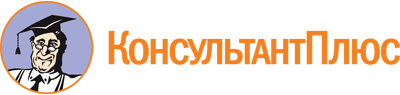 Приказ Министерства Республики Коми имущественных и земельных отношений от 16.05.2016 N 182Д
(ред. от 18.05.2022)
"Об утверждении Административного регламента предоставления государственной услуги по предоставлению в аренду государственного имущества Республики Коми без проведения торгов"Документ предоставлен КонсультантПлюс

www.consultant.ru

Дата сохранения: 28.09.2022
 Список изменяющих документов(в ред. Приказов Министерства Республики Коми имущественныхи земельных отношений от 09.02.2017 N 51Д, от 28.09.2018 N 252Д,от 26.07.2019 N 178Д, от 31.10.2019 N 276Д, от 02.03.2020 N 50Д,от 14.10.2020 N 209Д,Приказов Комимущества Республики Коми от 01.03.2022 N 35-од,от 18.05.2022 N 104-од)Список изменяющих документов(в ред. Приказов Министерства Республики Коми имущественныхи земельных отношений от 02.03.2020 N 50Д, от 14.10.2020 N 209Д,Приказов Комимущества Республики Коми от 01.03.2022 N 35-од,от 18.05.2022 N 104-од)ПоказателиЕдиница измеренияНормативное значение показателяПоказатели доступностиПоказатели доступностиПоказатели доступности1. Наличие возможности получения в электронном виде (в соответствии с этапами перевода государственных услуг на предоставление в электронном виде)Да/нетнет2. Возможность либо невозможность получения государственной услуги в МФЦ (в том числе в полном объеме)Да/нетда3. Количество взаимодействий заявителя с должностными лицами при предоставлении государственной услуги и их продолжительностьДа/нетДа, не более 2, 15 минут4. Возможность либо невозможность получения государственной услуги посредством заявления о предоставлении нескольких государственных услуг в многофункциональном центре, предусмотренного статьей 15.1 Федерального закона от 27 июля 2010 г. N 210-ФЗ "Об организации предоставления государственных и муниципальных услуг"Да/нетнет(в ред. Приказа Комимущества Республики Коми от 18.05.2022 N 104-од)(в ред. Приказа Комимущества Республики Коми от 18.05.2022 N 104-од)(в ред. Приказа Комимущества Республики Коми от 18.05.2022 N 104-од)5. Возможность либо невозможность получения государственной услуги в любом многофункциональном центре на территории Республики Коми по выбору заявителя (экстерриториальный принцип)Да/нетДа(п. 5 введен Приказом Министерства Республики Коми имущественных и земельных отношений от 14.10.2020 N 209Д)(п. 5 введен Приказом Министерства Республики Коми имущественных и земельных отношений от 14.10.2020 N 209Д)(п. 5 введен Приказом Министерства Республики Коми имущественных и земельных отношений от 14.10.2020 N 209Д)Показатели качестваПоказатели качестваПоказатели качестваУдельный вес заявлений граждан, рассмотренных в установленный срок, в общем количестве обращений граждан в Органе%100(в ред. Приказа Комимущества Республики Коми от 18.05.2022 N 104-од)(в ред. Приказа Комимущества Республики Коми от 18.05.2022 N 104-од)(в ред. Приказа Комимущества Республики Коми от 18.05.2022 N 104-од)Удельный вес рассмотренных в установленный срок заявлений на предоставление услуги в общем количестве заявлений на предоставление услуги через МФЦ%100Удельный вес обоснованных жалоб в общем количестве заявлений на предоставление государственной услуги в Органе%0(в ред. Приказа Комимущества Республики Коми от 18.05.2022 N 104-од)(в ред. Приказа Комимущества Республики Коми от 18.05.2022 N 104-од)(в ред. Приказа Комимущества Республики Коми от 18.05.2022 N 104-од)Удельный вес количества обоснованных жалоб в общем количестве заявлений на предоставление услуги через МФЦ%0Список изменяющих документов(в ред. Приказа Комимущества Республики Коми от 18.05.2022 N 104-од)N заявления <1>N заявления <1>Орган, обрабатывающий заявление на предоставление услугиОрган, обрабатывающий заявление на предоставление услугиОрган, обрабатывающий заявление на предоставление услугиОрган, обрабатывающий заявление на предоставление услугиДанные заявителя (физического лица, индивидуального предпринимателя) <2>Данные заявителя (физического лица, индивидуального предпринимателя) <2>Данные заявителя (физического лица, индивидуального предпринимателя) <2>Данные заявителя (физического лица, индивидуального предпринимателя) <2>Данные заявителя (физического лица, индивидуального предпринимателя) <2>Данные заявителя (физического лица, индивидуального предпринимателя) <2>Данные заявителя (физического лица, индивидуального предпринимателя) <2>Данные заявителя (физического лица, индивидуального предпринимателя) <2>ФамилияФамилияФамилияИмяИмяИмяОтчествоОтчествоОтчествоДата рожденияДата рожденияДата рожденияПолное наименование индивидуального предпринимателя <3>Полное наименование индивидуального предпринимателя <3>Полное наименование индивидуального предпринимателя <3>ОГРНИП/ИНН <4>ОГРНИП/ИНН <4>ОГРНИП/ИНН <4>Документ, удостоверяющий личность заявителяДокумент, удостоверяющий личность заявителяДокумент, удостоверяющий личность заявителяДокумент, удостоверяющий личность заявителяДокумент, удостоверяющий личность заявителяДокумент, удостоверяющий личность заявителяДокумент, удостоверяющий личность заявителяДокумент, удостоверяющий личность заявителяВидВидСерияСерияНомерНомерНомерВыданВыданДата выдачиАдрес регистрации заявителя/Юридический адрес (адрес регистрации) индивидуального предпринимателя <5>Адрес регистрации заявителя/Юридический адрес (адрес регистрации) индивидуального предпринимателя <5>Адрес регистрации заявителя/Юридический адрес (адрес регистрации) индивидуального предпринимателя <5>Адрес регистрации заявителя/Юридический адрес (адрес регистрации) индивидуального предпринимателя <5>Адрес регистрации заявителя/Юридический адрес (адрес регистрации) индивидуального предпринимателя <5>Адрес регистрации заявителя/Юридический адрес (адрес регистрации) индивидуального предпринимателя <5>Адрес регистрации заявителя/Юридический адрес (адрес регистрации) индивидуального предпринимателя <5>Адрес регистрации заявителя/Юридический адрес (адрес регистрации) индивидуального предпринимателя <5>ИндексИндексРегионРегионРегионРайонРайонНаселенный пунктНаселенный пунктНаселенный пунктУлицаУлицаДомДомКорпусКорпусКвартираАдрес места жительства заявителя/Почтовый адрес индивидуального предпринимателя <6>Адрес места жительства заявителя/Почтовый адрес индивидуального предпринимателя <6>Адрес места жительства заявителя/Почтовый адрес индивидуального предпринимателя <6>Адрес места жительства заявителя/Почтовый адрес индивидуального предпринимателя <6>Адрес места жительства заявителя/Почтовый адрес индивидуального предпринимателя <6>Адрес места жительства заявителя/Почтовый адрес индивидуального предпринимателя <6>Адрес места жительства заявителя/Почтовый адрес индивидуального предпринимателя <6>Адрес места жительства заявителя/Почтовый адрес индивидуального предпринимателя <6>ИндексИндексРегионРегионРегионРайонРайонНаселенный пунктНаселенный пунктНаселенный пунктУлицаУлицаДомДомКорпусКорпусКвартираКонтактные данныеКонтактные данныеКонтактные данныеКонтактные данныеЗАЯВЛЕНИЕ <7>Прошу предоставить в аренду недвижимое (движимое) имущество по адресу:район _________________ г. _________________ ул. ______________ дом N _____ корпус N _________ этаж _____ помещения NN (наименование имущества) ______Общая площадь _________ кв.м. Остаточная стоимость __________ тыс. руб.Срок аренды установить с "____" __________ 20__ г. на ___________ дней/месяцев/лет.Вид деятельности ____________________________________________________Для использования под ______________________________________________ЗАЯВЛЕНИЕ <7>Прошу предоставить в аренду недвижимое (движимое) имущество по адресу:район _________________ г. _________________ ул. ______________ дом N _____ корпус N _________ этаж _____ помещения NN (наименование имущества) ______Общая площадь _________ кв.м. Остаточная стоимость __________ тыс. руб.Срок аренды установить с "____" __________ 20__ г. на ___________ дней/месяцев/лет.Вид деятельности ____________________________________________________Для использования под ______________________________________________ЗАЯВЛЕНИЕ <7>Прошу предоставить в аренду недвижимое (движимое) имущество по адресу:район _________________ г. _________________ ул. ______________ дом N _____ корпус N _________ этаж _____ помещения NN (наименование имущества) ______Общая площадь _________ кв.м. Остаточная стоимость __________ тыс. руб.Срок аренды установить с "____" __________ 20__ г. на ___________ дней/месяцев/лет.Вид деятельности ____________________________________________________Для использования под ______________________________________________ЗАЯВЛЕНИЕ <7>Прошу предоставить в аренду недвижимое (движимое) имущество по адресу:район _________________ г. _________________ ул. ______________ дом N _____ корпус N _________ этаж _____ помещения NN (наименование имущества) ______Общая площадь _________ кв.м. Остаточная стоимость __________ тыс. руб.Срок аренды установить с "____" __________ 20__ г. на ___________ дней/месяцев/лет.Вид деятельности ____________________________________________________Для использования под ______________________________________________ЗАЯВЛЕНИЕ <7>Прошу предоставить в аренду недвижимое (движимое) имущество по адресу:район _________________ г. _________________ ул. ______________ дом N _____ корпус N _________ этаж _____ помещения NN (наименование имущества) ______Общая площадь _________ кв.м. Остаточная стоимость __________ тыс. руб.Срок аренды установить с "____" __________ 20__ г. на ___________ дней/месяцев/лет.Вид деятельности ____________________________________________________Для использования под ______________________________________________ЗАЯВЛЕНИЕ <7>Прошу предоставить в аренду недвижимое (движимое) имущество по адресу:район _________________ г. _________________ ул. ______________ дом N _____ корпус N _________ этаж _____ помещения NN (наименование имущества) ______Общая площадь _________ кв.м. Остаточная стоимость __________ тыс. руб.Срок аренды установить с "____" __________ 20__ г. на ___________ дней/месяцев/лет.Вид деятельности ____________________________________________________Для использования под ______________________________________________ЗАЯВЛЕНИЕ <7>Прошу предоставить в аренду недвижимое (движимое) имущество по адресу:район _________________ г. _________________ ул. ______________ дом N _____ корпус N _________ этаж _____ помещения NN (наименование имущества) ______Общая площадь _________ кв.м. Остаточная стоимость __________ тыс. руб.Срок аренды установить с "____" __________ 20__ г. на ___________ дней/месяцев/лет.Вид деятельности ____________________________________________________Для использования под ______________________________________________ЗАЯВЛЕНИЕ <7>Прошу предоставить в аренду недвижимое (движимое) имущество по адресу:район _________________ г. _________________ ул. ______________ дом N _____ корпус N _________ этаж _____ помещения NN (наименование имущества) ______Общая площадь _________ кв.м. Остаточная стоимость __________ тыс. руб.Срок аренды установить с "____" __________ 20__ г. на ___________ дней/месяцев/лет.Вид деятельности ____________________________________________________Для использования под ______________________________________________Представлены следующие документыПредставлены следующие документыПредставлены следующие документыПредставлены следующие документыПредставлены следующие документыПредставлены следующие документыПредставлены следующие документыПредставлены следующие документы123Место получения результата предоставления услугиМесто получения результата предоставления услугиМесто получения результата предоставления услугиСпособ получения результатаСпособ получения результатаСпособ получения результатаСпособ получения результатаСпособ получения результатаСпособ получения результатаДанные представителя (уполномоченного лица)Данные представителя (уполномоченного лица)Данные представителя (уполномоченного лица)Данные представителя (уполномоченного лица)Данные представителя (уполномоченного лица)Данные представителя (уполномоченного лица)Данные представителя (уполномоченного лица)Данные представителя (уполномоченного лица)ФамилияФамилияИмяИмяОтчествоОтчествоДата рожденияДата рожденияДокумент, удостоверяющий личность представителя (уполномоченного лица)Документ, удостоверяющий личность представителя (уполномоченного лица)Документ, удостоверяющий личность представителя (уполномоченного лица)Документ, удостоверяющий личность представителя (уполномоченного лица)Документ, удостоверяющий личность представителя (уполномоченного лица)Документ, удостоверяющий личность представителя (уполномоченного лица)Документ, удостоверяющий личность представителя (уполномоченного лица)Документ, удостоверяющий личность представителя (уполномоченного лица)ВидВидСерияСерияНомерНомерНомерВыданВыданДата выдачиАдрес регистрации представителя (уполномоченного лица)Адрес регистрации представителя (уполномоченного лица)Адрес регистрации представителя (уполномоченного лица)Адрес регистрации представителя (уполномоченного лица)Адрес регистрации представителя (уполномоченного лица)Адрес регистрации представителя (уполномоченного лица)Адрес регистрации представителя (уполномоченного лица)Адрес регистрации представителя (уполномоченного лица)ИндексИндексРегионРегионРегионРайонРайонНаселенный пунктНаселенный пунктНаселенный пунктУлицаУлицаДомДомКорпусКорпусКвартираАдрес места жительства представителя (уполномоченного лица)Адрес места жительства представителя (уполномоченного лица)Адрес места жительства представителя (уполномоченного лица)Адрес места жительства представителя (уполномоченного лица)Адрес места жительства представителя (уполномоченного лица)Адрес места жительства представителя (уполномоченного лица)Адрес места жительства представителя (уполномоченного лица)Адрес места жительства представителя (уполномоченного лица)ИндексИндексРегионРегионРегионРайонРайонНаселенный пунктНаселенный пунктНаселенный пунктУлицаУлицаДомДомКорпусКорпусКвартираКонтактные данныеКонтактные данныеКонтактные данныеКонтактные данныеДатаПодпись/ФИОСписок изменяющих документов(в ред. Приказа Комимущества Республики Коми от 18.05.2022 N 104-од)N заявления <8>N заявления <8>N заявления <8>Орган, обрабатывающий заявление на предоставление услугиОрган, обрабатывающий заявление на предоставление услугиОрган, обрабатывающий заявление на предоставление услугиОрган, обрабатывающий заявление на предоставление услугиОрган, обрабатывающий заявление на предоставление услугиДанные заявителя (юридического лица) <9>Данные заявителя (юридического лица) <9>Данные заявителя (юридического лица) <9>Данные заявителя (юридического лица) <9>Данные заявителя (юридического лица) <9>Данные заявителя (юридического лица) <9>Данные заявителя (юридического лица) <9>Данные заявителя (юридического лица) <9>Данные заявителя (юридического лица) <9>Данные заявителя (юридического лица) <9>Данные заявителя (юридического лица) <9>Полное наименование юридического лица (в соответствии с учредительными документами)Полное наименование юридического лица (в соответствии с учредительными документами)Полное наименование юридического лица (в соответствии с учредительными документами)Полное наименование юридического лица (в соответствии с учредительными документами)Полное наименование юридического лица (в соответствии с учредительными документами)Организационно-правовая форма юридического лицаОрганизационно-правовая форма юридического лицаОрганизационно-правовая форма юридического лицаОрганизационно-правовая форма юридического лицаОрганизационно-правовая форма юридического лицаДолжность, Фамилия, имя, отчество руководителя юридического лицаДолжность, Фамилия, имя, отчество руководителя юридического лицаДолжность, Фамилия, имя, отчество руководителя юридического лицаДолжность, Фамилия, имя, отчество руководителя юридического лицаДолжность, Фамилия, имя, отчество руководителя юридического лицаОГРН/ИННОГРН/ИННОГРН/ИННОГРН/ИННОГРН/ИННЮридический адресЮридический адресЮридический адресЮридический адресЮридический адресЮридический адресЮридический адресЮридический адресЮридический адресЮридический адресЮридический адресИндексИндексРегионРегионРегионРегионРайонРайонНаселенный пунктНаселенный пунктНаселенный пунктНаселенный пунктУлицаУлицаДомДомКорпусКорпусКорпусКвартираПочтовый адресПочтовый адресПочтовый адресПочтовый адресПочтовый адресПочтовый адресПочтовый адресПочтовый адресПочтовый адресПочтовый адресПочтовый адресИндексИндексРегионРегионРегионРегионРайонРайонНаселенный пунктНаселенный пунктНаселенный пунктНаселенный пунктУлицаУлицаДомДомКорпусКорпусКорпусКвартираКонтактные данныеКонтактные данныеКонтактные данныеКонтактные данныеЗАЯВЛЕНИЕ <10>ЗАЯВЛЕНИЕ <10>ЗАЯВЛЕНИЕ <10>ЗАЯВЛЕНИЕ <10>ЗАЯВЛЕНИЕ <10>ЗАЯВЛЕНИЕ <10>ЗАЯВЛЕНИЕ <10>ЗАЯВЛЕНИЕ <10>ЗАЯВЛЕНИЕ <10>ЗАЯВЛЕНИЕ <10>ЗАЯВЛЕНИЕ <10>Прошу предоставить в аренду недвижимое (движимое) имущество по адресу:район _________________ г. _________________ ул. ______________ дом N _____ корпус N _________ этаж _____ помещения NN (наименование имущества) _______Общая площадь _________ кв.м. Остаточная стоимость __________ тыс. руб.Срок аренды установить с "____" __________ 20__ г. на ___________ дней/месяцев/лет.Вид деятельности ____________________________________________________Для использования под ______________________________________________Прошу предоставить в аренду недвижимое (движимое) имущество по адресу:район _________________ г. _________________ ул. ______________ дом N _____ корпус N _________ этаж _____ помещения NN (наименование имущества) _______Общая площадь _________ кв.м. Остаточная стоимость __________ тыс. руб.Срок аренды установить с "____" __________ 20__ г. на ___________ дней/месяцев/лет.Вид деятельности ____________________________________________________Для использования под ______________________________________________Прошу предоставить в аренду недвижимое (движимое) имущество по адресу:район _________________ г. _________________ ул. ______________ дом N _____ корпус N _________ этаж _____ помещения NN (наименование имущества) _______Общая площадь _________ кв.м. Остаточная стоимость __________ тыс. руб.Срок аренды установить с "____" __________ 20__ г. на ___________ дней/месяцев/лет.Вид деятельности ____________________________________________________Для использования под ______________________________________________Прошу предоставить в аренду недвижимое (движимое) имущество по адресу:район _________________ г. _________________ ул. ______________ дом N _____ корпус N _________ этаж _____ помещения NN (наименование имущества) _______Общая площадь _________ кв.м. Остаточная стоимость __________ тыс. руб.Срок аренды установить с "____" __________ 20__ г. на ___________ дней/месяцев/лет.Вид деятельности ____________________________________________________Для использования под ______________________________________________Прошу предоставить в аренду недвижимое (движимое) имущество по адресу:район _________________ г. _________________ ул. ______________ дом N _____ корпус N _________ этаж _____ помещения NN (наименование имущества) _______Общая площадь _________ кв.м. Остаточная стоимость __________ тыс. руб.Срок аренды установить с "____" __________ 20__ г. на ___________ дней/месяцев/лет.Вид деятельности ____________________________________________________Для использования под ______________________________________________Прошу предоставить в аренду недвижимое (движимое) имущество по адресу:район _________________ г. _________________ ул. ______________ дом N _____ корпус N _________ этаж _____ помещения NN (наименование имущества) _______Общая площадь _________ кв.м. Остаточная стоимость __________ тыс. руб.Срок аренды установить с "____" __________ 20__ г. на ___________ дней/месяцев/лет.Вид деятельности ____________________________________________________Для использования под ______________________________________________Прошу предоставить в аренду недвижимое (движимое) имущество по адресу:район _________________ г. _________________ ул. ______________ дом N _____ корпус N _________ этаж _____ помещения NN (наименование имущества) _______Общая площадь _________ кв.м. Остаточная стоимость __________ тыс. руб.Срок аренды установить с "____" __________ 20__ г. на ___________ дней/месяцев/лет.Вид деятельности ____________________________________________________Для использования под ______________________________________________Прошу предоставить в аренду недвижимое (движимое) имущество по адресу:район _________________ г. _________________ ул. ______________ дом N _____ корпус N _________ этаж _____ помещения NN (наименование имущества) _______Общая площадь _________ кв.м. Остаточная стоимость __________ тыс. руб.Срок аренды установить с "____" __________ 20__ г. на ___________ дней/месяцев/лет.Вид деятельности ____________________________________________________Для использования под ______________________________________________Прошу предоставить в аренду недвижимое (движимое) имущество по адресу:район _________________ г. _________________ ул. ______________ дом N _____ корпус N _________ этаж _____ помещения NN (наименование имущества) _______Общая площадь _________ кв.м. Остаточная стоимость __________ тыс. руб.Срок аренды установить с "____" __________ 20__ г. на ___________ дней/месяцев/лет.Вид деятельности ____________________________________________________Для использования под ______________________________________________Прошу предоставить в аренду недвижимое (движимое) имущество по адресу:район _________________ г. _________________ ул. ______________ дом N _____ корпус N _________ этаж _____ помещения NN (наименование имущества) _______Общая площадь _________ кв.м. Остаточная стоимость __________ тыс. руб.Срок аренды установить с "____" __________ 20__ г. на ___________ дней/месяцев/лет.Вид деятельности ____________________________________________________Для использования под ______________________________________________Прошу предоставить в аренду недвижимое (движимое) имущество по адресу:район _________________ г. _________________ ул. ______________ дом N _____ корпус N _________ этаж _____ помещения NN (наименование имущества) _______Общая площадь _________ кв.м. Остаточная стоимость __________ тыс. руб.Срок аренды установить с "____" __________ 20__ г. на ___________ дней/месяцев/лет.Вид деятельности ____________________________________________________Для использования под ______________________________________________Представлены следующие документыПредставлены следующие документыПредставлены следующие документыПредставлены следующие документыПредставлены следующие документыПредставлены следующие документыПредставлены следующие документыПредставлены следующие документыПредставлены следующие документыПредставлены следующие документыПредставлены следующие документы123Место получения результата предоставления услугиМесто получения результата предоставления услугиМесто получения результата предоставления услугиМесто получения результата предоставления услугиСпособ получения результатаСпособ получения результатаСпособ получения результатаСпособ получения результатаСпособ получения результатаСпособ получения результатаСпособ получения результатаСпособ получения результатаДанные представителя (уполномоченного лица)Данные представителя (уполномоченного лица)Данные представителя (уполномоченного лица)Данные представителя (уполномоченного лица)Данные представителя (уполномоченного лица)Данные представителя (уполномоченного лица)Данные представителя (уполномоченного лица)Данные представителя (уполномоченного лица)Данные представителя (уполномоченного лица)Данные представителя (уполномоченного лица)Данные представителя (уполномоченного лица)ФамилияФамилияИмяИмяОтчествоОтчествоДата рожденияДата рожденияДокумент, удостоверяющий личность представителя (уполномоченного лица)Документ, удостоверяющий личность представителя (уполномоченного лица)Документ, удостоверяющий личность представителя (уполномоченного лица)Документ, удостоверяющий личность представителя (уполномоченного лица)Документ, удостоверяющий личность представителя (уполномоченного лица)Документ, удостоверяющий личность представителя (уполномоченного лица)Документ, удостоверяющий личность представителя (уполномоченного лица)Документ, удостоверяющий личность представителя (уполномоченного лица)Документ, удостоверяющий личность представителя (уполномоченного лица)Документ, удостоверяющий личность представителя (уполномоченного лица)Документ, удостоверяющий личность представителя (уполномоченного лица)ВидВидСерияСерияНомерНомерНомерВыданВыданДата выдачиДата выдачиАдрес регистрации представителя (уполномоченного лица)Адрес регистрации представителя (уполномоченного лица)Адрес регистрации представителя (уполномоченного лица)Адрес регистрации представителя (уполномоченного лица)Адрес регистрации представителя (уполномоченного лица)Адрес регистрации представителя (уполномоченного лица)Адрес регистрации представителя (уполномоченного лица)Адрес регистрации представителя (уполномоченного лица)Адрес регистрации представителя (уполномоченного лица)Адрес регистрации представителя (уполномоченного лица)Адрес регистрации представителя (уполномоченного лица)ИндексИндексРегионРегионРегионРегионРайонРайонНаселенный пунктНаселенный пунктНаселенный пунктНаселенный пунктУлицаУлицаДомДомКорпусКорпусКорпусКвартираАдрес места жительства представителя (уполномоченного лица)Адрес места жительства представителя (уполномоченного лица)Адрес места жительства представителя (уполномоченного лица)Адрес места жительства представителя (уполномоченного лица)Адрес места жительства представителя (уполномоченного лица)Адрес места жительства представителя (уполномоченного лица)Адрес места жительства представителя (уполномоченного лица)Адрес места жительства представителя (уполномоченного лица)Адрес места жительства представителя (уполномоченного лица)Адрес места жительства представителя (уполномоченного лица)Адрес места жительства представителя (уполномоченного лица)ИндексИндексРегионРегионРегионРегионРегионРайонРайонНаселенный пунктНаселенный пунктНаселенный пунктНаселенный пунктНаселенный пунктУлицаУлицаДомДомКорпусКорпусКорпусКвартираКонтактные данныеКонтактные данныеКонтактные данныеКонтактные данныеДатаПодпись/ФИОСписок изменяющих документов(введено Приказом Комимущества Республики Коми от 18.05.2022 N 104-од)Список изменяющих документов(введено Приказом Комимущества Республики Коми от 18.05.2022 N 104-од)